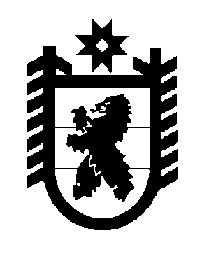 Российская Федерация Республика Карелия    ПРАВИТЕЛЬСТВО РЕСПУБЛИКИ КАРЕЛИЯПОСТАНОВЛЕНИЕ                                       от  6 ноября 2015 года № 350-Пг. Петрозаводск О внесении изменения в постановление Правительства Республики Карелия от 3 октября 2014 года № 315-ППравительство Республики Карелия п о с т а н о в л я е т:Внести в государственную программу Республики Карелия «Управление государственным имуществом Республики Карелия и организация закупок для обеспечения нужд Республики Карелия» на 2014-2020 годы, утвержденную постановлением Правительства Республики Карелия 
от 3 октября 2014 года № 315-П (Собрание законодательства Республики Карелия, 2014, № 10, ст. 1818; Официальный интернет-портал правовой информации (www.pravo.gov.ru), 25 июня 2015 года, №  1000201506250002),  изменение, изложив ее в следующей редакции:«Утверждена постановлениемПравительства Республики Карелия от 3 октября 2014 года № 315-ПГОСУДАРСТВЕННАЯ  ПРОГРАММА  РЕСПУБЛИКИ КАРЕЛИЯ«Управление государственным имуществом Республики Карелия  и организация закупок для обеспечения нужд Республики Карелия»на 2014-2020 годыП А С П О Р Тгосударственной программы Республики Карелия«Управление государственным имуществом Республики Карелия и организация закупок для обеспечения нужд Республики Карелия»на 2014-2020 годыПАСПОРТподпрограммы 1 «Повышение эффективности управлениягосударственным имуществом Республики Карелияи приватизации государственного имуществаРеспублики Карелия»ПАСПОРТподпрограммы 2 «Повышение эффективности осуществлениязакупок товаров, работ, услуг для обеспечения нуждРеспублики Карелия» Приоритеты и цели государственной политики всфере реализации государственной программы. Основныецели и задачи государственной программыПриоритеты государственной политики в сфере реализации государственной программы определены в следующих стратегических документах:Стратегия социально-экономического развития Республики Карелия до 2020 года, утвержденная постановлением Законодательного Собрания Республики Карелия от 24 июня 2010 года № 1755-IV ЗС;Концепция социально-экономического развития Республики Карелия на период до 2017 года, одобренная распоряжением Правительства Республики Карелия от 30 октября 2012 года № 658р-П;Программа социально-экономического развития Республики Карелия на период до 2015 года, утвержденная Законом Республики Карелия 
от 17 октября 2011 года № 1532-ЗРК;Бюджетное послание Главы Республики Карелия Законодательному Собранию Республики Карелия на 2013 год и на плановый период 2014 и 2015 годов;Прогноз социально-экономического развития Республики Карелия на 2014 год и плановый период 2015 и 2016 годов;Концепция управления государственным имуществом Республики Карелия на период до 2016 года, одобренная распоряжением Правительства Республики Карелия от 12 июля 2012 года № 452р-П.Приоритетными задачами в Республике Карелия в сфере реализации государственной программы являются рациональное использование государственной собственности и формирование бюджетных неналоговых доходов за счет увеличения доходов от управления государственным имуществом и земельными ресурсами. Предусматривается сокращение объема государственного имущества, не используемого для выполнения государственных полномочий и функций, что позволит повысить эффективность управления государственным имуществом.Вместе с тем необходимо отметить, что с момента разработки и принятия Концепции социально-экономического развития Республики Карелия на период до 2017 года ситуация изменилась, прекратился рост доходов бюджета Республики Карелия от управления и распоряжения государственным имуществом и земельными ресурсами. Так, в 2010 году доходы бюджета Республики Карелия от управления и распоряжения государственным имуществом и земельными ресурсами составили 230 433,0 тыс. руб., в 2011 году – 213 020,0 тыс. руб., в 2012 году – 165 912,0 тыс. руб., в 2013 году (за счет реализации имущества, находящегося в собственности Республики Карелия) – 213 038,0 тыс. руб. В этой связи Законом Республики Карелия от 20 декабря 2013 года № 1759-ЗРК «О бюджете Республики Карелия на 2014 год и на плановый период 2015 и 2016 годов» не предусмотрен рост доходов бюджета Республики Карелия от указанных источников, доходы бюджета Республики Карелия от управления и распоряжения государственным имуществом и земельными ресурсами предусмотрены в 2014 году – 231 201,0 тыс. руб., в 2015 году – 189 342,0 тыс. руб., в 2016 году – 148 766,0 тыс. руб.Это объясняется следующим:1) последствия массовой приватизации, и, как следствие, отсутствие в республиканской собственности особо ликвидных государственных унитарных предприятий, пакетов акций хозяйственных обществ и объектов недвижимости, не используемых для государственных нужд;2) последствия экономического кризиса, что привело к существенному ухудшению инвестиционных возможностей потенциальных покупателей и арендаторов государственного имущества;3) значительное увеличение на рынке объектов, представленных в коммерческий оборот без конкурсных процедур хозяйствующими субъектами негосударственного сектора экономики.В этой связи целями государственной программы являются:1) создание условий для эффективного управления государственным имуществом, необходимым для выполнения государственных функций органами государственной власти Республики Карелия, и отчуждения государственного имущества, востребованного в коммерческом обороте;2) создание условий для совершенствования системы закупок для обеспечения нужд Республики Карелия в рамках внедрения контрактной системы в сфере закупок товаров, работ, услуг для государственных нужд.Цели государственной программы соответствуют государственной программе Российской Федерации «Управление федеральным имуществом».Достижение целей государственной программы будет осуществляться путем решения задач в рамках соответствующих подпрограмм:1) достижение оптимального состава и структуры государственного имущества путем сокращения доли Республики Карелия в экономике Республики Карелия, а также оптимизация состава организаций с государственным участием;2) повышение эффективности управления организациями с государственным участием, объектами государственного имущества, закрепленными за государственными организациями, земельными участками, находящимися в собственности Республики Карелия, а также имуществом, составляющим государственную казну Республики Карелия;3) обеспечение контроля за управлением государственным имуществом;4) обеспечение гласности и прозрачности системы закупок для обеспечения нужд Республики Карелия, развитие добросовестной конкуренции при проведении закупок, развитие информатизации и электронного документооборота при осуществлении закупочной деятельности, совершенствование методического сопровождения деятельности заказчиков, осуществляющих закупки;5) совершенствование системы закупок товаров, работ, услуг отдельными видами юридических лиц в соответствии с положениями Федерального закона от 18 июля 2011 года № 223-ФЗ «О закупках товаров, работ, услуг отдельными видами юридических лиц».Ключевыми направлениями подпрограммы 1 государственной программы являются:1) достижение оптимального состава и структуры государственного имущества путем сокращения доли Республики Карелия в экономике Республики Карелия, а также оптимизация состава организаций с государственным участием;2) повышение эффективности управления организациями с государственным участием, объектами государственного имущества, закрепленными за государственными организациями, земельными участками, находящимися в собственности Республики Карелия, а также имуществом, составляющим государственную казну Республики Карелия;3) обеспечение контроля за управлением государственным имуществом.Направление по достижению оптимального состава и структуры государственного имущества предусматривает:1) определение целей и задач участия Республики Карелия в управлении государственным имуществом в соответствующей отрасли, что предполагает:определение целевых функций управления объектами государственного имущества, исходя из того, что разгосударствлению подлежат все объекты, за исключением объектов, определенных Правительством Республики Карелия как необходимые для достижения задач и стратегических интересов Республики Карелия и подлежащие сохранению в собственности Республики Карелия на определенный период: первый этап – в отношении государственных унитарных предприятий Республики Карелия; второй этап – в отношении хозяйственных обществ;подготовку и внесение в Правительство Республики Карелия перечней государственных унитарных предприятий Республики Карелия, хозяйственных обществ, которые подлежат сохранению в собственности Республики Карелия на определенный период: первый этап – в отношении государственных унитарных предприятий Республики Карелия; второй этап – в отношении хозяйственных обществ;передачу находящегося в собственности Республики Карелия имущества религиозного назначения религиозным организациям в безвозмездное пользование либо в собственность для использования по целевому назначению;2) разграничение государственной собственности, что предполагает обеспечение реализации мероприятий по передаче государственного имущества в федеральную собственность, муниципальную собственность в рамках разграничения полномочий между публичными образованиями;3) приватизацию государственного имущества, последовательное сокращение количества убыточных государственных унитарных предприятий Республики Карелия посредством их приватизации, ликвидации или реорганизации, что предполагает:разработку «дорожных карт» по реструктуризации государственных унитарных предприятий Республики Карелия (преобразование в хозяйственные общества, государственные учреждения Республики Карелия, казенные предприятия Республики Карелия, реорганизация, ликвидация);разработку программ отчуждения непрофильных активов хозяйственными обществами, государственными унитарными предприятиями Республики Карелия;реализацию прогнозных планов (программ) приватизации государственного имущества, а также текущего контроля за организацией и проведением продажи приватизируемого государственного имущества;освещение в средствах массовой информации деятельности по вовлечению объектов государственного имущества в коммерческий оборот;внедрение практики продажи государственного имущества на электронных торгах;развитие единого информационного пространства, а также раскрытие информации о подлежащих продаже объектах с использованием современных информационных технологий.Направление по повышению эффективности управления организациями с государственным участием, объектами государственного имущества, закрепленными за государственными организациями, земельными участками, находящимися в собственности Республики Карелия, а также имуществом, составляющим государственную казну Республики Карелия, предусматривает:1) повышение эффективности учета государственного имущества посредством:проведения комплекса мероприятий по выявлению и учету государственного имущества, формированию в отношении него полных и достоверных сведений;внедрения нового программного обеспечения «Автоматизированная информационная система единого реестра (АИСЕР)», позволяющего учитывать государственное имущество в полном объеме в соответствии с требованиями федерального законодательства, формировать и получать точные сведения о его состоянии на отчетную дату;2) повышение эффективности управления организациями с государственным участием посредством:реализации дивидендной политики;проведения оценки эффективности финансово-хозяйственной деятельности государственных унитарных предприятий Республики Карелия межведомственной балансовой комиссией по проведению оценки эффективности финансово-хозяйственной деятельности государственных унитарных предприятий Республики Карелия;внедрения документов стратегического планирования деятельности хозяйственных обществ и государственных унитарных предприятий Республики Карелия (включая систему ключевых показателей эффективности деятельности, программы инновационного развития), а также иных элементов передового корпоративного законодательства;3) обеспечение рационального, эффективного использования земельных участков, находящихся в собственности Республики Карелия, и максимизации доходности от их использования посредством:проведения кадастровых работ;вовлечения в хозяйственный оборот земельных участков для жилищного строительства, включая жилье эконом-класса на земельных участках, находящихся в федеральной собственности, в рамках осуществления взаимодействия с Фондом содействия развитию жилищного строительства;проведения работ по актуализации результатов государственной кадастровой оценки земель;содержания и ремонта недвижимого имущества, составляющего государственную казну Республики Карелия и расположенного на указанных земельных участках, и вовлечения их в хозяйственный оборот;вовлечения земельных участков в хозяйственный оборот, в том числе для целей, не связанных со строительством;использования в управлении земельными участками современных технологий, в том числе внедрения электронных торгов, формирования полных и актуальных сведений об использовании земельных участков;проведения работ по координатному описанию границ муниципальных образований в Республике Карелия;4) повышение прозрачности и открытости управления государственным имуществом посредством:реализации мероприятий по расширению числа государственных услуг, оказываемых в электронной форме;реализации мер, направленных на повышение прозрачности и открытости управления государственным имуществом, включая работу Общественного совета при Государственном комитете Республики Карелия по управлению государственным имуществом и организации закупок по проведению общественной экспертизы принимаемых социально значимых управленческих решений.Направление по обеспечению контроля за управлением государственным имуществом предусматривает усиление мониторинга и расширение форм контроля за управлением и использованием государственного имущества посредством:обеспечения реализации механизмов регулярного контроля и анализа использования государственного имущества, переданного на вещном праве государственным организациям, в том числе используемого по договорам третьими лицами;обеспечения сохранности государственного имущества путем страхования рисков при передаче по договорам третьим лицам, а также соблюдения охранных обязательств в отношении недвижимости, являющейся объектами культурного наследия (памятниками истории и культуры) народов Российской Федерации;проведения мероприятий по внедрению механизмов регулярного контроля и анализа использования земельных участков, в том числе переданных государственным организациям;реализации мероприятий по формированию контроля ключевых параметров, включая формирование долгосрочного прогноза результатов деятельности, оценки эффективности управления государственным имуществом, в том числе с учетом основных финансовых результатов;формирования системы управления и хранения документов по управлению государственным имуществом, управленческих решений, перевода существующего бумажного архива документов в сфере управления государственным имуществом в электронный вид, а также перехода к взаимодействию субъектов управления в электронной форме.Последовательная, планомерная и системная реализация государственной программы является необходимым условием для обеспечения роста и проведения структурных изменений экономики Республики Карелия. Определение и формирование оптимальной структуры государственного имущества позволят не только снизить бремя расходов на содержание объектов управления, не задействованных для реализации функций и задач Республики Карелия, но и расширить материальную базу коммерческого сектора экономики.Ключевыми направлениями подпрограммы 2 государственной программы являются:1) обеспечение гласности и прозрачности системы закупок для обеспечения нужд Республики Карелия, развитие добросовестной конкуренции при проведении закупок, развитие информатизации и электронного документооборота при осуществлении закупочной деятельности, совершенствование методического сопровождения деятельности заказчиков, осуществляющих закупки;2) совершенствование системы закупок товаров, работ, услуг отдельными видами юридических лиц в соответствии с положениями Федерального закона от 18 июля 2011 года № 223-ФЗ «О закупках товаров, работ, услуг отдельными видами юридических лиц».Направление по обеспечению гласности и прозрачности системы закупок для обеспечения нужд Республики Карелия, развитию добросовестной конкуренции, развитию информатизации и электронного документооборота при осуществлении закупочной деятельности предполагает:1) развитие автоматизированной информационной системы «Государственные закупки Республики Карелия» для обеспечения исполнения положений Федерального закона от 5 апреля 2013 года № 44-ФЗ «О контрактной системе в сфере закупок товаров, работ, услуг для государственных и муниципальных нужд» в части планирования, осуществления закупок, мониторинга исполнения контрактов, а также обеспечения доступа юридических и физических лиц к информации об осуществляемых закупках;2) обеспечение онлайн-трансляций процедур вскрытия конвертов и открытия доступа к поданным в форме электронных документов заявкам на участие в процедурах закупок.Направление по совершенствованию системы закупок для нужд отдельных видов юридических лиц в соответствии с Федеральным законом от 18 июля 2011 года № 223-ФЗ «О закупках товаров, работ, услуг отдельными видами юридических лиц» предполагает осуществление методической помощи заказчикам, осуществляющим закупки в соответствии положениями указанного Федерального закона.Ожидаемыми результатами реализации подпрограммы 2 государственной программы будут являться:повышение эффективности закупочной деятельности как государственных заказчиков, так и заказчиков, осуществляющих закупки в соответствии с положениями Федерального закона от 18 июля 2011 года 
№ 223-ФЗ «О закупках товаров, работ, услуг отдельными видами юридических лиц»;обеспечение гласности и прозрачности закупочной деятельности, развитие добросовестной конкуренции при осуществлении закупочной деятельности, развитие электронного документооборота при взаимодействии заказчиков и уполномоченного органа.Сведения о показателях (индикаторах) государственной программы, подпрограмм государственной программы, долгосрочных целевых программ и их значениях содержатся в приложении 1 к государственной программе.Информация об основных мероприятиях (мероприятиях), долгосрочных целевых программах, подпрограммах государственной программы содержится в приложении 2 к государственной программе. Сведения об основных мерах правового регулирования в сфере реализации государственной программы приведены в приложении 3 к государственной программе. Финансовое обеспечение реализации государственной программы за счет средств бюджета Республики Карелия приведено в приложении 4 к государственной программе.Финансовое обеспечение и прогнозная (справочная) оценка расходов бюджета Республики Карелия (с учетом средств федерального бюджета), бюджетов государственных внебюджетных фондов, бюджетов муниципальных образований и юридических лиц на реализацию целей государственной программы Республики Карелия содержатся в приложении 5 к государственной программе. Приложение  1СВЕДЕНИЯО ПОКАЗАТЕЛЯХ (ИНДИКАТОРАХ) ГОСУДАРСТВЕННОЙПРОГРАММЫ, ПОДПРОГРАММ ГОСУДАРСТВЕННОЙ ПРОГРАММЫ,ДОЛГОСРОЧНЫХ ЦЕЛЕВЫХ ПРОГРАММ И ИХ ЗНАЧЕНИЯХПриложение 2ИНФОРМАЦИЯ ОБ ОСНОВНЫХ МЕРОПРИЯТИЯХ (МЕРОПРИЯТИЯХ),ДОЛГОСРОЧНЫХ ЦЕЛЕВЫХ ПРОГРАММАХ, ПОДПРОГРАММАХГОСУДАРСТВЕННОЙ ПРОГРАММЫПриложение 3СВЕДЕНИЯоб основных мерах правового регулирования в сферереализации государственной программы                                                                                                                                                                                                     Приложение 4ФИНАНСОВОЕ ОБЕСПЕЧЕНИЕ РЕАЛИЗАЦИИ ГОСУДАРСТВЕННОЙ ПРОГРАММЫЗА СЧЕТ СРЕДСТВ БЮДЖЕТА РЕСПУБЛИКИ КАРЕЛИЯПриложение 5 Финансовое обеспечение и прогнозная (справочная)оценка расходов бюджета Республики Карелия (с учетомсредств федерального бюджета), бюджетов государственныхвнебюджетных фондов, бюджетов муниципальных образованийи юридических лиц на реализацию целей государственнойпрограммы Республики Карелия                       Глава                     Республики Карелия                                                                                            А.П. ХудилайненОтветственный исполнитель государственной программыГосударственный комитет Республики Карелия по управлению государственным имуществом и организации закупокСоисполнители государственной программы отсутствуютУчастники государственной программы Министерство строительства, жилищно-коммунального хозяйства и энергетики Республики Карелия Подпрограммы государственной программыподпрограмма 1 «Повышение эффективности управления государственным имуществом Республики Карелия и приватизации государственного имущества Республики Карелия» (далее – подпрограмма 1)подпрограмма 2 «Повышение эффективности осуществления закупок товаров, работ, услуг для обеспечения нужд Республики Карелия» (далее – подпрограмма 2)Цели государст-венной программы1) создание условий для эффективного управления государственным имуществом Республики Карелия (далее – государственное имущество), необходимым для выполнения государственных функций органами государственной власти Республики Карелия, и отчуждения государственного имущества, востребованного в коммерческом обороте;2) создание условий для совершенствования системы закупок для обеспечения нужд Республики Карелия в рамках внедрения контрактной системы в сфере закупок товаров, работ, услуг для государственных нуждЗадачи государственной программы1) достижение оптимального состава и структуры государственного имущества путем сокращения доли Республики Карелия в экономике Республики Карелия, а также оптимизация состава государственных унитарных предприятий Республики Карелия, государственных учреждений Республики Карелия, хозяйственных обществ, акции (доли в уставном капитале) которых находятся в собственности Республики Карелия (независимо от их величины) (далее – организации с государственным участием);2) повышение эффективности управления организациями с государственным участием, объектами государственного имущества, закрепленными за унитарными предприятиями Республики Карелия и государственными учреждениями Республики Карелия (далее – государственные организации), земельными участками, находящимися в собственности Республики Карелия, а также имуществом, составляющим государственную казну Республики Карелия;3) обеспечение контроля за управлением государственным имуществом;4) обеспечение гласности и прозрачности системы закупок товаров, работ, услуг для обеспечения нужд Республики Карелия, развитие добросовестной конкуренции при проведении закупок, развитие информатизации и электронного документооборота при осуществлении закупочной деятельности, совершенствование методического сопровождения деятельности заказчиков, осуществляющих закупки;5) совершенствование системы закупок товаров, работ, услуг отдельными видами  юридических лиц в соответствии с положениями Федерального закона от 18 июля 2011 года                  № 223-ФЗ «О закупках товаров, работ, услуг отдельными видами юридических лиц»Целевые индика-торы и показатели результатов госу-дарственной программы процент выполнения плана по доходам бюджета Республики Карелия от управления и распоряжения государственным имуществом, за исключением доходов от приватизации (итого) (%);экономия бюджетных средств, полученная по результатам проведения процедур определения поставщика (подрядчика, исполнителя) (%);процент ежегодного сокращения количества хозяйственных обществ с участием Республики Карелия по отношению к предыдущему году (%);процент ежегодного сокращения количества государственных унитарных предприятий Республики Карелия по отношению к предыдущему году (%);продажи объектов государственного имущества (ед.);доля объектов государственного имущества, в отношении которых достигнуты показатели деятельности (в рамках текущего года) (%);процент выполнения плана-графика проведения проверок использования государственного имущества (%); уровень конкуренции при проведении закупок товаров, работ, услуг для обеспечения нужд Республики Карелия (среднее количество участников, подавших заявки на участие в конкурентных способах определения поставщиков (подрядчиков, исполнителей) (ед.);количество разработанных типовых документов о закупках товаров, работ, услуг для нужд отдельных видов юридических лиц (ед.)Этапы и сроки реализации государственной программы2014-2020 годы, этапы не выделяются2014-2020 годы, этапы не выделяются2014-2020 годы, этапы не выделяются2014-2020 годы, этапы не выделяютсяОбъем финансо-вого обеспечения государственной программыГодВсего, тыс. рублейВ том числеВ том числеОбъем финансо-вого обеспечения государственной программыГодВсего, тыс. рублейза счет средств бюджета Республики Карелияза счет целевых безвозмездных поступлений в бюджет Республики КарелияОбъем финансо-вого обеспечения государственной программы201461 667,061 667,00,0Объем финансо-вого обеспечения государственной программы201521 238,021 238,00,0Объем финансо-вого обеспечения государственной программы20160,00,00,0Объем финансо-вого обеспечения государственной программы20170,00,00,0Объем финансо-вого обеспечения государственной программы20180,00,00,0Объем финансо-вого обеспечения государственной программы20190,00,00,0Объем финансо-вого обеспечения государственной программы20200,00,00,0Объем финансо-вого обеспечения государственной программыИтого82 905,082 905,00,0Ожидаемые конечные результаты  реализации государственной программы1) процент выполнения плана по доходам бюджета Республики Карелия от управления и распоряжения государственным имуществом, за исключением доходов от приватизации (итого), – 100 %;2) экономия бюджетных средств, полученная по результатам проведения процедур определения поставщика (подрядчика, исполнителя), – 12 %1) процент выполнения плана по доходам бюджета Республики Карелия от управления и распоряжения государственным имуществом, за исключением доходов от приватизации (итого), – 100 %;2) экономия бюджетных средств, полученная по результатам проведения процедур определения поставщика (подрядчика, исполнителя), – 12 %1) процент выполнения плана по доходам бюджета Республики Карелия от управления и распоряжения государственным имуществом, за исключением доходов от приватизации (итого), – 100 %;2) экономия бюджетных средств, полученная по результатам проведения процедур определения поставщика (подрядчика, исполнителя), – 12 %1) процент выполнения плана по доходам бюджета Республики Карелия от управления и распоряжения государственным имуществом, за исключением доходов от приватизации (итого), – 100 %;2) экономия бюджетных средств, полученная по результатам проведения процедур определения поставщика (подрядчика, исполнителя), – 12 %Ответственный исполнитель подпрограммы 1Государственный комитет Республики Карелия по управлению государственным имуществом и организации закупок (далее – Комитет)Участники подпрограммы 1Министерство строительства, жилищно-коммунального хозяйства и энергетики Республики Карелия Программно-целевые инструменты подпрограммы 1отсутствуютЦели подпрограммы 11) достижение оптимального состава и структуры государственного имущества путем сокращения доли Республики Карелия в экономике Республики Карелия, а также оптимизация состава организаций с государственным участием;2) повышение эффективности управления организациями с государственным участием, объектами государственного имущества, закрепленными за государственными организациями, земельными участками, находящимися в собственности Республики Карелия, а также имуществом, составляющим государственную казну Республики Карелия;3) обеспечение контроля за управлением государственным имуществомЗадачи подпрограммы 11) определение целей и задач участия Республики Карелия в управлении государственным имуществом в соответствующей отрасли;2) разграничение государственной собственности;3) приватизация государственного имущества, последовательное сокращение количества убыточных государственных унитарных предприятий Республики Карелия посредством их приватизации, ликвидации или реорганизации;4) повышение эффективности учета государственного имущества;5) повышение эффективности управления организациями с государственным участием;6) обеспечение рационального, эффективного использования земельных участков, находящихся в собственности Республики Карелия, и максимизации доходности от их использования;7) повышение прозрачности и открытости управления государственным имуществом;8) усиление мониторинга и расширение форм контроля за управлением и использованием государственного имуществаЦелевые индикаторы и показатели результатов подпрограммы 11) процент ежегодного сокращения количества организаций с государственным участием по отношению к  2013 году (%);2) доля:государственных унитарных предприятий  Республики Карелия, в которых приняты ключевые показатели эффективности их деятельности,  к общему количеству государственных унитарных предприятий Республики Карелия  (%);хозяйственных обществ, в уставных капиталах которых доля участия Республики Карелия превышает 50 процентов, в которых приняты ключевые показатели эффективности их деятельности, к общему количеству таких хозяйственных обществ  (%);3) наличие приказа Комитета по утверждению плана-графика  проведения проверок использования государственного имущества (да/нет);4) доля объектов управления государственного имущества, для которых определена целевая функция, в том числе:государственные унитарные предприятия Республики Карелия (%);хозяйственные общества (%);5) количество принятых решений о передаче имущества в связи с разграничением полномочий между федеральными органами государственной власти, органами государственной власти Республики Карелия, органами местного самоуправления (кол. ед.);6) доходы бюджета Республики Карелия от продажи акций (долей в уставном капитале) хозяйственных обществ (млн. руб.);7) доля хозяйственных обществ, осуществляющих финансово-хозяйственную деятельность и выплачивающих дивиденды (%);8) доля государственных унитарных предприятий Республики Карелия, осуществляющих финансово-хозяйственную деятельность и перечисляющих в бюджет Республики Карелия часть прибыли (%);9) процент сокращения количества объектов имущества, составляющего государственную казну Республики Карелия (без учета земельных участков), по отношению к количеству объектов имущества, составляющего государственную казну Республики Карелия в 2013 году (%);10) доля объектов государственного имущества, учтенных в реестре государственного имущества Республики Карелия, от общего числа выявленных и подлежащих учету объектов государственного имущества (в рамках текущего года) (%);11) объем поступления в бюджет Республики Карелия:дивидендов (млн. руб.);части прибыли государственных унитарных предприятий Республики Карелия (млн. руб.);от сдачи в аренду государственного имущества (млн. руб.);12) количество государственных гражданских служащих Республики Карелия в органах управления и контроля хозяйственных обществ  (чел.);13) объем поступлений в бюджет Республики Карелия от сдачи в аренду земельных участков, находящихся в собственности Республики Карелия (млн. руб.);14) процент сокращения площади земельных участков, составляющих государственную казну Республики Карелия,  не вовлеченных в хозяйственный оборот, по отношению к площади земельных участков, составляющих государственную казну Республики Карелия в 2013 году (за исключением земельных участков, изъятых из оборота и ограниченных в обороте) (%);15) доля государственных услуг, переведенных в электронный вид, от общего числа услуг, оказываемых ответственным исполнителем (%);16) доля государственных унитарных предприятий Республики Карелия, в отношении которых проведен анализ финансово-хозяйственной деятельности, от общего количества государственных унитарных предприятий Республики Карелия, осуществляющих хозяйственную деятельность (%);17) доля хозяйственных обществ, в отношении которых проведен анализ финансово-хозяйственной деятельности, от общего количества хозяйственных обществ, осуществляющих хозяйственную деятельность (%);18) количество застрахованных объектов недвижимого имущества, находящегося в собственности Республики Карелия (ед.);19) доля удовлетворенных исковых требований от общего количества поданных исков о взыскании задолженности по арендной плате:по договорам аренды земельных участков, находящихся в собственности Республики Карелия (%);по договорам аренды государственного имущества (%)Этапы и сроки реализации подпрограммы 12014-2020 годы, этапы не выделяютсяОбъем финансового обеспечения подпрограммы 1ГодВсего, тыс. рублейВ том числеВ том числеОбъем финансового обеспечения подпрограммы 1ГодВсего, тыс. рублейза счет средств бюджета Республики Карелияза счет целевых безвозмездных поступлений в бюджет Республики КарелияОбъем финансового обеспечения подпрограммы 1201461 667,061 667,00,0Объем финансового обеспечения подпрограммы 1201520 198,020 198,00,0Объем финансового обеспечения подпрограммы 120160,00,00,0Объем финансового обеспечения подпрограммы 120170,00,00,0Объем финансового обеспечения подпрограммы 120180,00,00,0Объем финансового обеспечения подпрограммы 120190,00,00,0Объем финансового обеспечения подпрограммы 120200,00,00,0Объем финансового обеспечения подпрограммы 1Итого81 865,081 865,00,0Ожидаемые конечные результаты реализации подпрограммы 11) процент ежегодного сокращения количества организаций с государственным участием по отношению к 2013 году – 10,6%;2)  доля:    государственных унитарных предприятий  Республики Карелия, в которых приняты ключевые показатели эффективности их деятельности, к общему количеству государственных унитарных предприятий Республики Карелия – 100%; хозяйственных обществ, в уставных капиталах которых доля участия Республики Карелия превышает 50 процентов, в которых приняты ключевые показатели эффективности их деятельности, к общему количеству таких хозяйственных обществ – 100%;3) наличие приказа Комитета по утверждению плана-графика  проведения проверок использования государственного имущества1) процент ежегодного сокращения количества организаций с государственным участием по отношению к 2013 году – 10,6%;2)  доля:    государственных унитарных предприятий  Республики Карелия, в которых приняты ключевые показатели эффективности их деятельности, к общему количеству государственных унитарных предприятий Республики Карелия – 100%; хозяйственных обществ, в уставных капиталах которых доля участия Республики Карелия превышает 50 процентов, в которых приняты ключевые показатели эффективности их деятельности, к общему количеству таких хозяйственных обществ – 100%;3) наличие приказа Комитета по утверждению плана-графика  проведения проверок использования государственного имущества1) процент ежегодного сокращения количества организаций с государственным участием по отношению к 2013 году – 10,6%;2)  доля:    государственных унитарных предприятий  Республики Карелия, в которых приняты ключевые показатели эффективности их деятельности, к общему количеству государственных унитарных предприятий Республики Карелия – 100%; хозяйственных обществ, в уставных капиталах которых доля участия Республики Карелия превышает 50 процентов, в которых приняты ключевые показатели эффективности их деятельности, к общему количеству таких хозяйственных обществ – 100%;3) наличие приказа Комитета по утверждению плана-графика  проведения проверок использования государственного имущества1) процент ежегодного сокращения количества организаций с государственным участием по отношению к 2013 году – 10,6%;2)  доля:    государственных унитарных предприятий  Республики Карелия, в которых приняты ключевые показатели эффективности их деятельности, к общему количеству государственных унитарных предприятий Республики Карелия – 100%; хозяйственных обществ, в уставных капиталах которых доля участия Республики Карелия превышает 50 процентов, в которых приняты ключевые показатели эффективности их деятельности, к общему количеству таких хозяйственных обществ – 100%;3) наличие приказа Комитета по утверждению плана-графика  проведения проверок использования государственного имуществаОтветственный исполнитель подпрограммы 2Государственный комитет Республики Карелия по управлению государственным имуществом и организации закупок (далее – Комитет)Государственный комитет Республики Карелия по управлению государственным имуществом и организации закупок (далее – Комитет)Государственный комитет Республики Карелия по управлению государственным имуществом и организации закупок (далее – Комитет)Государственный комитет Республики Карелия по управлению государственным имуществом и организации закупок (далее – Комитет)Участники подпрограммы 2отсутствуютотсутствуютотсутствуютотсутствуютПрограммно-целевые инструменты подпрограммы 2отсутствуютотсутствуютотсутствуютотсутствуютЦели подпрограммы 21) обеспечение гласности и прозрачности системы закупок товаров, работ, услуг для обеспечения нужд Республики Карелия, развитие добросовестной конкуренции, развитие информатизации и электронного документооборота при осуществлении закупочной деятельности;2) совершенствование системы закупок товаров, работ, услуг отдельными видами  юридических лиц в соответствии с положениями Федерального закона от 18 июля 2011 года 
№ 223-ФЗ «О закупках товаров, работ, услуг отдельными видами юридических лиц»1) обеспечение гласности и прозрачности системы закупок товаров, работ, услуг для обеспечения нужд Республики Карелия, развитие добросовестной конкуренции, развитие информатизации и электронного документооборота при осуществлении закупочной деятельности;2) совершенствование системы закупок товаров, работ, услуг отдельными видами  юридических лиц в соответствии с положениями Федерального закона от 18 июля 2011 года 
№ 223-ФЗ «О закупках товаров, работ, услуг отдельными видами юридических лиц»1) обеспечение гласности и прозрачности системы закупок товаров, работ, услуг для обеспечения нужд Республики Карелия, развитие добросовестной конкуренции, развитие информатизации и электронного документооборота при осуществлении закупочной деятельности;2) совершенствование системы закупок товаров, работ, услуг отдельными видами  юридических лиц в соответствии с положениями Федерального закона от 18 июля 2011 года 
№ 223-ФЗ «О закупках товаров, работ, услуг отдельными видами юридических лиц»1) обеспечение гласности и прозрачности системы закупок товаров, работ, услуг для обеспечения нужд Республики Карелия, развитие добросовестной конкуренции, развитие информатизации и электронного документооборота при осуществлении закупочной деятельности;2) совершенствование системы закупок товаров, работ, услуг отдельными видами  юридических лиц в соответствии с положениями Федерального закона от 18 июля 2011 года 
№ 223-ФЗ «О закупках товаров, работ, услуг отдельными видами юридических лиц»Задачи подпрограммы 21) достижение максимальной эффективности закупочной деятельности для обеспечения нужд Республики Карелия;2) развитие централизации при осуществлении закупок товаров, работ, услуг для обеспечения нужд Республики Карелия в целях исполнения положений Федерального закона от 5 апреля 2013 года № 44-ФЗ «О контрактной системе в сфере закупок товаров, работ, услуг для государственных и муниципальных нужд»;3) сокращение количества обоснованных жалоб участников закупок;4) осуществление методической помощи заказчикам по вопросам осуществления закупок для обеспечения нужд Республики Карелия;5) развитие автоматизированной информационной системы «Государственные закупки Республики Карелия» для обеспечения исполнения положений Федерального закона от 5 апреля 2013 года № 44-ФЗ «О контрактной системе в сфере закупок товаров, работ, услуг для государственных и муниципальных нужд» в части планирования, осуществления закупок, мониторинга исполнения контрактов, а также в части обеспечения доступа юридических и физических лиц к информации об осуществляемых закупках;6) обеспечение онлайн-трансляций процедур вскрытия конвертов и открытия доступа к поданным в форме электронных документов заявкам на участие в процедурах закупок;7) осуществление методической помощи заказчикам, осуществляющим закупки товаров, работ, услуг в соответствии с положениями Федерального закона от 18 июля 2011 года 
№ 223-ФЗ «О закупках товаров, работ, услуг отдельными видами юридических лиц»1) достижение максимальной эффективности закупочной деятельности для обеспечения нужд Республики Карелия;2) развитие централизации при осуществлении закупок товаров, работ, услуг для обеспечения нужд Республики Карелия в целях исполнения положений Федерального закона от 5 апреля 2013 года № 44-ФЗ «О контрактной системе в сфере закупок товаров, работ, услуг для государственных и муниципальных нужд»;3) сокращение количества обоснованных жалоб участников закупок;4) осуществление методической помощи заказчикам по вопросам осуществления закупок для обеспечения нужд Республики Карелия;5) развитие автоматизированной информационной системы «Государственные закупки Республики Карелия» для обеспечения исполнения положений Федерального закона от 5 апреля 2013 года № 44-ФЗ «О контрактной системе в сфере закупок товаров, работ, услуг для государственных и муниципальных нужд» в части планирования, осуществления закупок, мониторинга исполнения контрактов, а также в части обеспечения доступа юридических и физических лиц к информации об осуществляемых закупках;6) обеспечение онлайн-трансляций процедур вскрытия конвертов и открытия доступа к поданным в форме электронных документов заявкам на участие в процедурах закупок;7) осуществление методической помощи заказчикам, осуществляющим закупки товаров, работ, услуг в соответствии с положениями Федерального закона от 18 июля 2011 года 
№ 223-ФЗ «О закупках товаров, работ, услуг отдельными видами юридических лиц»1) достижение максимальной эффективности закупочной деятельности для обеспечения нужд Республики Карелия;2) развитие централизации при осуществлении закупок товаров, работ, услуг для обеспечения нужд Республики Карелия в целях исполнения положений Федерального закона от 5 апреля 2013 года № 44-ФЗ «О контрактной системе в сфере закупок товаров, работ, услуг для государственных и муниципальных нужд»;3) сокращение количества обоснованных жалоб участников закупок;4) осуществление методической помощи заказчикам по вопросам осуществления закупок для обеспечения нужд Республики Карелия;5) развитие автоматизированной информационной системы «Государственные закупки Республики Карелия» для обеспечения исполнения положений Федерального закона от 5 апреля 2013 года № 44-ФЗ «О контрактной системе в сфере закупок товаров, работ, услуг для государственных и муниципальных нужд» в части планирования, осуществления закупок, мониторинга исполнения контрактов, а также в части обеспечения доступа юридических и физических лиц к информации об осуществляемых закупках;6) обеспечение онлайн-трансляций процедур вскрытия конвертов и открытия доступа к поданным в форме электронных документов заявкам на участие в процедурах закупок;7) осуществление методической помощи заказчикам, осуществляющим закупки товаров, работ, услуг в соответствии с положениями Федерального закона от 18 июля 2011 года 
№ 223-ФЗ «О закупках товаров, работ, услуг отдельными видами юридических лиц»1) достижение максимальной эффективности закупочной деятельности для обеспечения нужд Республики Карелия;2) развитие централизации при осуществлении закупок товаров, работ, услуг для обеспечения нужд Республики Карелия в целях исполнения положений Федерального закона от 5 апреля 2013 года № 44-ФЗ «О контрактной системе в сфере закупок товаров, работ, услуг для государственных и муниципальных нужд»;3) сокращение количества обоснованных жалоб участников закупок;4) осуществление методической помощи заказчикам по вопросам осуществления закупок для обеспечения нужд Республики Карелия;5) развитие автоматизированной информационной системы «Государственные закупки Республики Карелия» для обеспечения исполнения положений Федерального закона от 5 апреля 2013 года № 44-ФЗ «О контрактной системе в сфере закупок товаров, работ, услуг для государственных и муниципальных нужд» в части планирования, осуществления закупок, мониторинга исполнения контрактов, а также в части обеспечения доступа юридических и физических лиц к информации об осуществляемых закупках;6) обеспечение онлайн-трансляций процедур вскрытия конвертов и открытия доступа к поданным в форме электронных документов заявкам на участие в процедурах закупок;7) осуществление методической помощи заказчикам, осуществляющим закупки товаров, работ, услуг в соответствии с положениями Федерального закона от 18 июля 2011 года 
№ 223-ФЗ «О закупках товаров, работ, услуг отдельными видами юридических лиц»Целевые индикаторы и показатели результатов подпрограммы 21) экономия бюджетных средств, полученная по результатам проведения процедур определения поставщика (подрядчика, исполнителя) (%);2) доля закупок, по которым в полном  объеме осуществлено размещение установленной законодательством о контрактной системе в сфере закупок  информации на официальном сайте Российской Федерации в информационно-телекомму-никационной сети «Интернет» www.zakupki.gov.ru, от общего числа закупок, проведенных Комитетом (%);3) доля предоставленных разъяснений законодательства о контрактной системе в сфере закупок от общего числа поступивших запросов от заказчиков, осуществляющих закупки  в соответствии с  положениями Федерального закона от 18 июля 2011 года № 223-ФЗ «О закупках товаров, работ, услуг отдельными видами юридических лиц» (%);4) доля конкурентных процедур определения поставщика (подрядчика, исполнителя) в общем объеме закупок (%);5) доля заказчиков Республики Карелия (среди органов исполнительной власти и подведомственных им государственных учреждений Республики Карелия), осуществляющих закупки товаров, работ, услуг централизованно, от общего количества заказчиков Республики Карелия (среди органов исполнительной власти Республики Карелия и подведомственных им государственных учреждений Республики Карелия) (%);6) количество процедур определения поставщика (подрядчика, исполнителя), проведенных уполномоченным органом (ед.);7) доля конкурентных процедур закупок в Республике Карелия, проведенных централизованно, в общем объеме проведенных процедур закупок в Республике Карелия 
(в стоимостном выражении) (%);8) доля жалоб участников закупок, признанных обоснованными, от общего объема жалоб участников закупок на действия уполномоченного органа, членов комиссии уполномоченного органа (%);9) количество разъяснений законодательства, предоставленных в рамках исполнения полномочий по методическому сопровождению и обеспечению государственных заказчиков и бюджетных учреждений (ед.);10) количество обучающих и информационных мероприятий, проведенных уполномоченным органом (ед.);11) доля заказчиков, использующих автоматизированную информационную систему «Государственные закупки Республики Карелия» (%);12) количество видов процедур определения поставщика (подрядчика, исполнителя), для осуществления которых адаптирована автоматизированная информационная система «Государственные закупки Республики Карелия» (ед.);13) количество отчетов и контролей, которые осуществляются автоматизированной информационной системой «Государственные закупки Республики Карелия» (ед.);14) доля процедур вскрытия конвертов и открытия доступа к поданным в форме электронных документов заявкам на участие в процедурах определения поставщика (подрядчика, исполнителя), по которым обеспечены онлайн-трансляции (%);15) количество разъяснений законодательства о закупках, предоставленных по запросам заказчиков, осуществляющих закупки в соответствии положениями Федерального закона от 18 июля 2011 года № 223-ФЗ «О закупках товаров, работ, услуг отдельными видами юридических лиц» (ед.);16) количество обучающих мероприятий для заказчиков, осуществляющих закупки в соответствии с положениями Федерального закона от 18 июля 2011 года № 223-ФЗ 
«О закупках товаров, работ, услуг отдельными видами юридических лиц» (ед.)1) экономия бюджетных средств, полученная по результатам проведения процедур определения поставщика (подрядчика, исполнителя) (%);2) доля закупок, по которым в полном  объеме осуществлено размещение установленной законодательством о контрактной системе в сфере закупок  информации на официальном сайте Российской Федерации в информационно-телекомму-никационной сети «Интернет» www.zakupki.gov.ru, от общего числа закупок, проведенных Комитетом (%);3) доля предоставленных разъяснений законодательства о контрактной системе в сфере закупок от общего числа поступивших запросов от заказчиков, осуществляющих закупки  в соответствии с  положениями Федерального закона от 18 июля 2011 года № 223-ФЗ «О закупках товаров, работ, услуг отдельными видами юридических лиц» (%);4) доля конкурентных процедур определения поставщика (подрядчика, исполнителя) в общем объеме закупок (%);5) доля заказчиков Республики Карелия (среди органов исполнительной власти и подведомственных им государственных учреждений Республики Карелия), осуществляющих закупки товаров, работ, услуг централизованно, от общего количества заказчиков Республики Карелия (среди органов исполнительной власти Республики Карелия и подведомственных им государственных учреждений Республики Карелия) (%);6) количество процедур определения поставщика (подрядчика, исполнителя), проведенных уполномоченным органом (ед.);7) доля конкурентных процедур закупок в Республике Карелия, проведенных централизованно, в общем объеме проведенных процедур закупок в Республике Карелия 
(в стоимостном выражении) (%);8) доля жалоб участников закупок, признанных обоснованными, от общего объема жалоб участников закупок на действия уполномоченного органа, членов комиссии уполномоченного органа (%);9) количество разъяснений законодательства, предоставленных в рамках исполнения полномочий по методическому сопровождению и обеспечению государственных заказчиков и бюджетных учреждений (ед.);10) количество обучающих и информационных мероприятий, проведенных уполномоченным органом (ед.);11) доля заказчиков, использующих автоматизированную информационную систему «Государственные закупки Республики Карелия» (%);12) количество видов процедур определения поставщика (подрядчика, исполнителя), для осуществления которых адаптирована автоматизированная информационная система «Государственные закупки Республики Карелия» (ед.);13) количество отчетов и контролей, которые осуществляются автоматизированной информационной системой «Государственные закупки Республики Карелия» (ед.);14) доля процедур вскрытия конвертов и открытия доступа к поданным в форме электронных документов заявкам на участие в процедурах определения поставщика (подрядчика, исполнителя), по которым обеспечены онлайн-трансляции (%);15) количество разъяснений законодательства о закупках, предоставленных по запросам заказчиков, осуществляющих закупки в соответствии положениями Федерального закона от 18 июля 2011 года № 223-ФЗ «О закупках товаров, работ, услуг отдельными видами юридических лиц» (ед.);16) количество обучающих мероприятий для заказчиков, осуществляющих закупки в соответствии с положениями Федерального закона от 18 июля 2011 года № 223-ФЗ 
«О закупках товаров, работ, услуг отдельными видами юридических лиц» (ед.)1) экономия бюджетных средств, полученная по результатам проведения процедур определения поставщика (подрядчика, исполнителя) (%);2) доля закупок, по которым в полном  объеме осуществлено размещение установленной законодательством о контрактной системе в сфере закупок  информации на официальном сайте Российской Федерации в информационно-телекомму-никационной сети «Интернет» www.zakupki.gov.ru, от общего числа закупок, проведенных Комитетом (%);3) доля предоставленных разъяснений законодательства о контрактной системе в сфере закупок от общего числа поступивших запросов от заказчиков, осуществляющих закупки  в соответствии с  положениями Федерального закона от 18 июля 2011 года № 223-ФЗ «О закупках товаров, работ, услуг отдельными видами юридических лиц» (%);4) доля конкурентных процедур определения поставщика (подрядчика, исполнителя) в общем объеме закупок (%);5) доля заказчиков Республики Карелия (среди органов исполнительной власти и подведомственных им государственных учреждений Республики Карелия), осуществляющих закупки товаров, работ, услуг централизованно, от общего количества заказчиков Республики Карелия (среди органов исполнительной власти Республики Карелия и подведомственных им государственных учреждений Республики Карелия) (%);6) количество процедур определения поставщика (подрядчика, исполнителя), проведенных уполномоченным органом (ед.);7) доля конкурентных процедур закупок в Республике Карелия, проведенных централизованно, в общем объеме проведенных процедур закупок в Республике Карелия 
(в стоимостном выражении) (%);8) доля жалоб участников закупок, признанных обоснованными, от общего объема жалоб участников закупок на действия уполномоченного органа, членов комиссии уполномоченного органа (%);9) количество разъяснений законодательства, предоставленных в рамках исполнения полномочий по методическому сопровождению и обеспечению государственных заказчиков и бюджетных учреждений (ед.);10) количество обучающих и информационных мероприятий, проведенных уполномоченным органом (ед.);11) доля заказчиков, использующих автоматизированную информационную систему «Государственные закупки Республики Карелия» (%);12) количество видов процедур определения поставщика (подрядчика, исполнителя), для осуществления которых адаптирована автоматизированная информационная система «Государственные закупки Республики Карелия» (ед.);13) количество отчетов и контролей, которые осуществляются автоматизированной информационной системой «Государственные закупки Республики Карелия» (ед.);14) доля процедур вскрытия конвертов и открытия доступа к поданным в форме электронных документов заявкам на участие в процедурах определения поставщика (подрядчика, исполнителя), по которым обеспечены онлайн-трансляции (%);15) количество разъяснений законодательства о закупках, предоставленных по запросам заказчиков, осуществляющих закупки в соответствии положениями Федерального закона от 18 июля 2011 года № 223-ФЗ «О закупках товаров, работ, услуг отдельными видами юридических лиц» (ед.);16) количество обучающих мероприятий для заказчиков, осуществляющих закупки в соответствии с положениями Федерального закона от 18 июля 2011 года № 223-ФЗ 
«О закупках товаров, работ, услуг отдельными видами юридических лиц» (ед.)1) экономия бюджетных средств, полученная по результатам проведения процедур определения поставщика (подрядчика, исполнителя) (%);2) доля закупок, по которым в полном  объеме осуществлено размещение установленной законодательством о контрактной системе в сфере закупок  информации на официальном сайте Российской Федерации в информационно-телекомму-никационной сети «Интернет» www.zakupki.gov.ru, от общего числа закупок, проведенных Комитетом (%);3) доля предоставленных разъяснений законодательства о контрактной системе в сфере закупок от общего числа поступивших запросов от заказчиков, осуществляющих закупки  в соответствии с  положениями Федерального закона от 18 июля 2011 года № 223-ФЗ «О закупках товаров, работ, услуг отдельными видами юридических лиц» (%);4) доля конкурентных процедур определения поставщика (подрядчика, исполнителя) в общем объеме закупок (%);5) доля заказчиков Республики Карелия (среди органов исполнительной власти и подведомственных им государственных учреждений Республики Карелия), осуществляющих закупки товаров, работ, услуг централизованно, от общего количества заказчиков Республики Карелия (среди органов исполнительной власти Республики Карелия и подведомственных им государственных учреждений Республики Карелия) (%);6) количество процедур определения поставщика (подрядчика, исполнителя), проведенных уполномоченным органом (ед.);7) доля конкурентных процедур закупок в Республике Карелия, проведенных централизованно, в общем объеме проведенных процедур закупок в Республике Карелия 
(в стоимостном выражении) (%);8) доля жалоб участников закупок, признанных обоснованными, от общего объема жалоб участников закупок на действия уполномоченного органа, членов комиссии уполномоченного органа (%);9) количество разъяснений законодательства, предоставленных в рамках исполнения полномочий по методическому сопровождению и обеспечению государственных заказчиков и бюджетных учреждений (ед.);10) количество обучающих и информационных мероприятий, проведенных уполномоченным органом (ед.);11) доля заказчиков, использующих автоматизированную информационную систему «Государственные закупки Республики Карелия» (%);12) количество видов процедур определения поставщика (подрядчика, исполнителя), для осуществления которых адаптирована автоматизированная информационная система «Государственные закупки Республики Карелия» (ед.);13) количество отчетов и контролей, которые осуществляются автоматизированной информационной системой «Государственные закупки Республики Карелия» (ед.);14) доля процедур вскрытия конвертов и открытия доступа к поданным в форме электронных документов заявкам на участие в процедурах определения поставщика (подрядчика, исполнителя), по которым обеспечены онлайн-трансляции (%);15) количество разъяснений законодательства о закупках, предоставленных по запросам заказчиков, осуществляющих закупки в соответствии положениями Федерального закона от 18 июля 2011 года № 223-ФЗ «О закупках товаров, работ, услуг отдельными видами юридических лиц» (ед.);16) количество обучающих мероприятий для заказчиков, осуществляющих закупки в соответствии с положениями Федерального закона от 18 июля 2011 года № 223-ФЗ 
«О закупках товаров, работ, услуг отдельными видами юридических лиц» (ед.)Этапы и сроки реализации подпрограммы 22014-2020 годы, этапы не выделяются2014-2020 годы, этапы не выделяются2014-2020 годы, этапы не выделяются2014-2020 годы, этапы не выделяютсяОбъем финансового обеспечения подпрограммы 2ГодВсего, тыс. рублейВ том числеВ том числеОбъем финансового обеспечения подпрограммы 2ГодВсего, тыс. рублейза счет средств бюджета Республики Карелияза счет целевых безвозмездных поступлений в бюджет Республики КарелияОбъем финансового обеспечения подпрограммы 220140,00,00,0Объем финансового обеспечения подпрограммы 220151 040,01 040,00,0Объем финансового обеспечения подпрограммы 220160,00,00,020170,00,00,020180,00,00,020190,00,00,020200,00,00,0Итого1 040,01 040,00,0Ожидаемые результаты реализации подпрограммы 21) доля закупок, по которым в полном  объеме осуществлено размещение установленной законодательством о контрактной системе в сфере закупок  информации на официальном сайте Российской Федерации в информационно-телекоммуни-кационной сети «Интернет» www.zakupki.gov.ru, от общего числа закупок, проведенных Комитетом, – 100%;2) доля предоставленных разъяснений законодательства о контрактной системе в сфере закупок от общего числа поступивших запросов от заказчиков, осуществляющих закупки  в соответствии с  положениями Федерального закона от 18 июля 2011 года № 223-ФЗ «О закупках товаров, работ, услуг отдельными видами юридических лиц», – 100%1) доля закупок, по которым в полном  объеме осуществлено размещение установленной законодательством о контрактной системе в сфере закупок  информации на официальном сайте Российской Федерации в информационно-телекоммуни-кационной сети «Интернет» www.zakupki.gov.ru, от общего числа закупок, проведенных Комитетом, – 100%;2) доля предоставленных разъяснений законодательства о контрактной системе в сфере закупок от общего числа поступивших запросов от заказчиков, осуществляющих закупки  в соответствии с  положениями Федерального закона от 18 июля 2011 года № 223-ФЗ «О закупках товаров, работ, услуг отдельными видами юридических лиц», – 100%1) доля закупок, по которым в полном  объеме осуществлено размещение установленной законодательством о контрактной системе в сфере закупок  информации на официальном сайте Российской Федерации в информационно-телекоммуни-кационной сети «Интернет» www.zakupki.gov.ru, от общего числа закупок, проведенных Комитетом, – 100%;2) доля предоставленных разъяснений законодательства о контрактной системе в сфере закупок от общего числа поступивших запросов от заказчиков, осуществляющих закупки  в соответствии с  положениями Федерального закона от 18 июля 2011 года № 223-ФЗ «О закупках товаров, работ, услуг отдельными видами юридических лиц», – 100%1) доля закупок, по которым в полном  объеме осуществлено размещение установленной законодательством о контрактной системе в сфере закупок  информации на официальном сайте Российской Федерации в информационно-телекоммуни-кационной сети «Интернет» www.zakupki.gov.ru, от общего числа закупок, проведенных Комитетом, – 100%;2) доля предоставленных разъяснений законодательства о контрактной системе в сфере закупок от общего числа поступивших запросов от заказчиков, осуществляющих закупки  в соответствии с  положениями Федерального закона от 18 июля 2011 года № 223-ФЗ «О закупках товаров, работ, услуг отдельными видами юридических лиц», – 100%№п/пНаименование цели (задачи)Целевой индикатор (показатель результата) (наименование)Еди-ница изме-ренияЗначения показателейЗначения показателейЗначения показателейЗначения показателейЗначения показателейЗначения показателейЗначения показателейЗначения показателейОтношение значения показателя последнего года реализации государствен-ной программы к отчетному, %№п/пНаименование цели (задачи)Целевой индикатор (показатель результата) (наименование)Еди-ница изме-рения2013год2014год2015год2016год2017год2018год2019год2020годОтношение значения показателя последнего года реализации государствен-ной программы к отчетному, %12345678910111213Государственная программа Республики Карелия «Управление государственным имуществом Республики Карелия и организация закупок для обеспечения нужд Республики Карелия» на 2014-2020 годыГосударственная программа Республики Карелия «Управление государственным имуществом Республики Карелия и организация закупок для обеспечения нужд Республики Карелия» на 2014-2020 годыГосударственная программа Республики Карелия «Управление государственным имуществом Республики Карелия и организация закупок для обеспечения нужд Республики Карелия» на 2014-2020 годыГосударственная программа Республики Карелия «Управление государственным имуществом Республики Карелия и организация закупок для обеспечения нужд Республики Карелия» на 2014-2020 годыГосударственная программа Республики Карелия «Управление государственным имуществом Республики Карелия и организация закупок для обеспечения нужд Республики Карелия» на 2014-2020 годыГосударственная программа Республики Карелия «Управление государственным имуществом Республики Карелия и организация закупок для обеспечения нужд Республики Карелия» на 2014-2020 годыГосударственная программа Республики Карелия «Управление государственным имуществом Республики Карелия и организация закупок для обеспечения нужд Республики Карелия» на 2014-2020 годыГосударственная программа Республики Карелия «Управление государственным имуществом Республики Карелия и организация закупок для обеспечения нужд Республики Карелия» на 2014-2020 годыГосударственная программа Республики Карелия «Управление государственным имуществом Республики Карелия и организация закупок для обеспечения нужд Республики Карелия» на 2014-2020 годыГосударственная программа Республики Карелия «Управление государственным имуществом Республики Карелия и организация закупок для обеспечения нужд Республики Карелия» на 2014-2020 годыГосударственная программа Республики Карелия «Управление государственным имуществом Республики Карелия и организация закупок для обеспечения нужд Республики Карелия» на 2014-2020 годыГосударственная программа Республики Карелия «Управление государственным имуществом Республики Карелия и организация закупок для обеспечения нужд Республики Карелия» на 2014-2020 годыГосударственная программа Республики Карелия «Управление государственным имуществом Республики Карелия и организация закупок для обеспечения нужд Республики Карелия» на 2014-2020 годы10.0.0.1Цель: создание усло-вий для эффектив-ного управления государственным имуществом Респуб-лики Карелия, необ-ходимым для выпол-нения государствен-ных функций орга-нами государствен-ной власти Респуб-лики Карелия, ипроцент выполнения плана по доходам бюджета Республики Карелия от управления и распоряжения государст-венным имуществом, за исключением доходов от приватизации (итого)%10010010010010010010010010012345678910111213отчуждения государ-ственного имущества, востребованного в коммерческом обороте1.0.0.1.1Задача:достижение опти-мального состава и структуры государст-венного имущества путем сокращения доли Республики Карелия в экономике Республики Карелия, а также оптимизация состава организаций с государственным участиемпроцент ежегодного сокращения количества хозяйственных обществ с участием Республики Карелия по отношению к предыдущему году%2,61010555551921.0.0.1.2Задача:достижение опти-мального состава и структуры государст-венного имущества путем сокращения доли Республики Карелия в экономике Республики Карелия, а также оптимизация состава организаций с государственным участиемпроцент ежегодного сокращения количества государственных унитарных предприятий Республики Карелия по отношению к предыдущему году%1617105555531,31.0.0.1.3Задача:достижение опти-мального состава и структуры государст-венного имущества путем сокращения доли Республики Карелия в экономике Республики Карелия, а также оптимизация состава организаций с государственным участиемпродажи объектов госу-дарственного имущества (В прогнозный план (программу) приватиза-ции государственного имущества Республики Карелия на 2014 год и на плановый период 2015 и 2016 годов, утвержден-ный Законом Республики Карелия от 22 июля 2014 года № 1827-ЗРКед.137015501010101076,912345678910111213«О прогнозном плане (программе) приватиза-ции государственного имущества Республики Карелия на 2014 год и на плановый период 2015 и 2016 годов» (далее – программа приватиза-ции), включено 135 объектов движимого и недвижимого имущества. После реализации программы приватизации (продажи основной части объектов государствен-ного имущества) в период с 2017 по 2020 год плани-руется осуществлять продажу оставшихся в собственности объектов государственного имущества)1.0.0.2.1Задача: повышение эффективности управления органи-зациями с государст-венным участием, объектами государ-ственного имущества, закрепленными за государственными доля объектов государственного имущества, в отношении которых достигнуты показатели деятельности (в рамках текущего года)%10010010010010010010010010012345678910111213организациями, земельными участ-ками, находящимися в собственности Республики Карелия, а также имуществом, составляющим государственную казну Республики Карелия1.0.0.3.1Задача: обеспечение контроля за управ-лением государст-венным имуществомпроцент выполнения плана-графика проведения проверок использования государственного имущества%1001001001001001001001001002.0.0.0.1Цель: создание условий для совер-шенствования сис-темы закупок това-ров, работ, услуг для обеспечения нужд Республики Карелия в рамках внедрения контрактной системы в сфере закупок товаров, работ, услуг для государственных нуждэкономия бюджетных средств, полученная по результатам проведения процедур определения поставщика (подрядчика, исполнителя)%11,511,8121212121212104,41112345566778899101112132.0.0.1.12.0.0.1.12.0.0.1.1Задача: обеспечение глас-ности и прозрачности системы закупок товаров, работ, услуг для обеспечения нужд Республики Карелия, развитие добросовестной конкуренции при проведении закупок, развитие информа-тизации и электрон-ного документообо-рота при осуществ-лении закупочной деятельности, совер-шенствование мето-дического сопровож-дения деятельности заказчиков, осуще-ствляющих закупкиуровень конкуренции при проведении закупок товаров, работ, услуг для обеспечения нужд Республики Карелия (среднее количество участников, подавших заявки на участие в конкурентных способах определения постав-щиков (подрядчиков, исполнителей)ед.222,52,52,52,53,03,03,03,03,03,53,51752.0.0.2.12.0.0.2.12.0.0.2.1Задача: совершенствование системы закупок отдельными видами юридических лиц в соответствии с поло-жениями Федераль-ного закона от                             18 июля 2011 года                              количество разработан-ных типовых документов о закупках товаров, работ, услуг для нужд отдель-ных видов юридических лицед.11221111111111001111234556677889910111213№ 223-ФЗ «О закуп-ках товаров, работ, услуг отдельными видами юридических лиц»Подпрограмма 1 «Повышение эффективности управления государственным имуществом Республики Карелия и приватизации государственного имущества Республики Карелия»Подпрограмма 1 «Повышение эффективности управления государственным имуществом Республики Карелия и приватизации государственного имущества Республики Карелия»Подпрограмма 1 «Повышение эффективности управления государственным имуществом Республики Карелия и приватизации государственного имущества Республики Карелия»Подпрограмма 1 «Повышение эффективности управления государственным имуществом Республики Карелия и приватизации государственного имущества Республики Карелия»Подпрограмма 1 «Повышение эффективности управления государственным имуществом Республики Карелия и приватизации государственного имущества Республики Карелия»Подпрограмма 1 «Повышение эффективности управления государственным имуществом Республики Карелия и приватизации государственного имущества Республики Карелия»Подпрограмма 1 «Повышение эффективности управления государственным имуществом Республики Карелия и приватизации государственного имущества Республики Карелия»Подпрограмма 1 «Повышение эффективности управления государственным имуществом Республики Карелия и приватизации государственного имущества Республики Карелия»Подпрограмма 1 «Повышение эффективности управления государственным имуществом Республики Карелия и приватизации государственного имущества Республики Карелия»Подпрограмма 1 «Повышение эффективности управления государственным имуществом Республики Карелия и приватизации государственного имущества Республики Карелия»Подпрограмма 1 «Повышение эффективности управления государственным имуществом Республики Карелия и приватизации государственного имущества Республики Карелия»Подпрограмма 1 «Повышение эффективности управления государственным имуществом Республики Карелия и приватизации государственного имущества Республики Карелия»Подпрограмма 1 «Повышение эффективности управления государственным имуществом Республики Карелия и приватизации государственного имущества Республики Карелия»Подпрограмма 1 «Повышение эффективности управления государственным имуществом Республики Карелия и приватизации государственного имущества Республики Карелия»Подпрограмма 1 «Повышение эффективности управления государственным имуществом Республики Карелия и приватизации государственного имущества Республики Карелия»Подпрограмма 1 «Повышение эффективности управления государственным имуществом Республики Карелия и приватизации государственного имущества Республики Карелия»Подпрограмма 1 «Повышение эффективности управления государственным имуществом Республики Карелия и приватизации государственного имущества Республики Карелия»Подпрограмма 1 «Повышение эффективности управления государственным имуществом Республики Карелия и приватизации государственного имущества Республики Карелия»Подпрограмма 1 «Повышение эффективности управления государственным имуществом Республики Карелия и приватизации государственного имущества Республики Карелия»Подпрограмма 1 «Повышение эффективности управления государственным имуществом Республики Карелия и приватизации государственного имущества Республики Карелия»Подпрограмма 1 «Повышение эффективности управления государственным имуществом Республики Карелия и приватизации государственного имущества Республики Карелия»1.1.1.0.11.1.1.0.11.1.1.0.1Цель: достижение оптимального состава и структуры государ-ственного имущества путем сокращения доли Республики Карелия в экономике Республики Карелия, а также оптимизация состава организаций с государственным участиемЦель: достижение оптимального состава и структуры государ-ственного имущества путем сокращения доли Республики Карелия в экономике Республики Карелия, а также оптимизация состава организаций с государственным участиемпроцент ежегодного сокращения количества организаций с государ-ственным участием по отношению к 2013 году %02,42,43,03,05,15,16,56,59,19,19,210,6(10,6)1.1.1.1.11.1.1.1.11.1.1.1.1Задача: определение целей и задач участия Республики Карелия в управлении государст-венным имуществом в соответствующей отраслиЗадача: определение целей и задач участия Республики Карелия в управлении государст-венным имуществом в соответствующей отраслидоля объектов управления государственного имущества, для которых определена целевая функция, в том числе1.1.1.1.11.1.1.1.11.1.1.1.1Задача: определение целей и задач участия Республики Карелия в управлении государст-венным имуществом в соответствующей отраслиЗадача: определение целей и задач участия Республики Карелия в управлении государст-венным имуществом в соответствующей отраслигосударственные унитарные предприятия Республики Карелия%000100100100100100100100100100100(100)1.1.1.1.11.1.1.1.11.1.1.1.1Задача: определение целей и задач участия Республики Карелия в управлении государст-венным имуществом в соответствующей отраслиЗадача: определение целей и задач участия Республики Карелия в управлении государст-венным имуществом в соответствующей отраслихозяйственные общества%00000100100100100100100100100(100)11222345566778899101112131.1.1.2.11.1.1.2.1Задача: разграничение государственной собственностиЗадача: разграничение государственной собственностиЗадача: разграничение государственной собственностиколичество принятых решений о передаче государственного имуще-ства в связи с разграниче-нием полномочий между федеральными органами государственной власти, органами государствен-ной власти Республики Карелия, органами местного самоуправленияед.5353232320201818151515151528,31.1.1.3.11.1.1.3.1Задача: приватизация государственного имущества, последо-вательное сокращение количества убыточ-ных государственных унитарных предприя-тий Республики Карелия путем их приватизации, ликвидации или реорганизацииЗадача: приватизация государственного имущества, последо-вательное сокращение количества убыточ-ных государственных унитарных предприя-тий Республики Карелия путем их приватизации, ликвидации или реорганизацииЗадача: приватизация государственного имущества, последо-вательное сокращение количества убыточ-ных государственных унитарных предприя-тий Республики Карелия путем их приватизации, ликвидации или реорганизациидоходы бюджета Республики Карелия от продажи акций (долей в уставном капитале) хозяйственных обществмлн. руб.0,160,16319,0319,0283,0283,071,071,030,030,010,010,05,031251.1.1.3.21.1.1.3.2Задача: приватизация государственного имущества, последо-вательное сокращение количества убыточ-ных государственных унитарных предприя-тий Республики Карелия путем их приватизации, ликвидации или реорганизацииЗадача: приватизация государственного имущества, последо-вательное сокращение количества убыточ-ных государственных унитарных предприя-тий Республики Карелия путем их приватизации, ликвидации или реорганизацииЗадача: приватизация государственного имущества, последо-вательное сокращение количества убыточ-ных государственных унитарных предприя-тий Республики Карелия путем их приватизации, ликвидации или реорганизациидоля хозяйственных обществ, осуществляю-щих финансово-хозяй-ственную деятельность              и выплачивающих дивиденды%1818252518,418,418,518,518,618,618,718,818,9105,01.1.1.3.31.1.1.3.3Задача: приватизация государственного имущества, последо-вательное сокращение количества убыточ-ных государственных унитарных предприя-тий Республики Карелия путем их приватизации, ликвидации или реорганизацииЗадача: приватизация государственного имущества, последо-вательное сокращение количества убыточ-ных государственных унитарных предприя-тий Республики Карелия путем их приватизации, ликвидации или реорганизацииЗадача: приватизация государственного имущества, последо-вательное сокращение количества убыточ-ных государственных унитарных предприя-тий Республики Карелия путем их приватизации, ликвидации или реорганизациидоля государственных унитарных предприятий Республики Карелия, осуществляющих финан-сово-хозяйственную деятельность и перечис-ляющих в бюджет Рес-публики Карелия часть прибыли%77779090838383838484848686111,711222345566778899101112131.1.1.3.41.1.1.3.4процент сокращения количества объектов имущества, составляю-щего государственную казну Республики Карелия (без учета земельных участков), по отношению к количеству объектов имущества, составляющего государственную казну Республики Карелия в 2013 году%001212131315151717192022(22)1.1.2.0.11.1.2.0.1Цель: повышение эффек-тивности управления организациями с госу-дарственным участием, объектами государст-венного имущества, закрепленными за государственными организациями, земельными участка-ми, находящимися в собственности Республики Карелия, а также имуществом, составляющим госу-дарственную казну Республики КарелияЦель: повышение эффек-тивности управления организациями с госу-дарственным участием, объектами государст-венного имущества, закрепленными за государственными организациями, земельными участка-ми, находящимися в собственности Республики Карелия, а также имуществом, составляющим госу-дарственную казну Республики КарелияЦель: повышение эффек-тивности управления организациями с госу-дарственным участием, объектами государст-венного имущества, закрепленными за государственными организациями, земельными участка-ми, находящимися в собственности Республики Карелия, а также имуществом, составляющим госу-дарственную казну Республики Карелиядоля государственных унитарных предприятий  Республики Карелия, в которых приняты ключевые показатели эффективности деятельности,  к общему количеству государст-венных унитарных предприятий Республики Карелия;доля хозяйственных обществ, в уставных капиталах которых доля участия Республики Карелия превышает 50 процентов, в которых %%10001000100010001003210032100100100100100100100100100100100100100100100(100)1122234556677889910111213приняты ключевые пока-затели эффективности деятельности,  к общему количеству таких хозяйственных обществ1.1.2.1.11.1.2.1.1Задача:повышение эффектив-ности учета государст-венного имуществаЗадача:повышение эффектив-ности учета государст-венного имуществаЗадача:повышение эффектив-ности учета государст-венного имуществадоля объектов государст-венного имущества, учтенных в реестре госу-дарственного имущества Республики Карелия, от общего числа выявлен-ных и подлежащих учету объектов государствен-ного имущества (в рамках текущего года)%1001001001001001001001001001001001001001001.1.2.2.11.1.2.2.1Задача: повышение эффективности управ-ления организациями     с государственным участиемЗадача: повышение эффективности управ-ления организациями     с государственным участиемЗадача: повышение эффективности управ-ления организациями     с государственным участиемобъем поступления в бюджет Республики Карелия:дивидендовмлн. руб.6,716,717,07,07,07,07,07,07,07,00,50,20,11,491.1.2.2.11.1.2.2.1Задача: повышение эффективности управ-ления организациями     с государственным участиемЗадача: повышение эффективности управ-ления организациями     с государственным участиемЗадача: повышение эффективности управ-ления организациями     с государственным участиемчасти прибыли государ-ственных унитарных предприятий Республики Карелиямлн. руб.1,81,84,64,65,85,85,85,85,85,82,01,01,08,48от сдачи в аренду госу-дарственного имуществамлн. руб.75,175,175,075,092,592,592,592,592,592,560,060,060,082,2123456789101112131.1.2.2.2количество государствен-ных гражданских служа-щих Республики Карелия в органах управления и контроля хозяйственных обществчел.665050403030202045,91.1.2.3.1Задача: обеспечение рационального, эффек-тивного использования земельных участков, находящихся в собст-венности Республики Карелия, и максими-зации доходности от их использованияобъем поступлений в бюджет Республики Карелия от сдачи в аренду земельных участков, находящихся             в собственности Республики Карелиямлн. руб.21,628,024,424,424,420,020,020,293,51.1.2.3.2Задача: обеспечение рационального, эффек-тивного использования земельных участков, находящихся в собст-венности Республики Карелия, и максими-зации доходности от их использованияпроцент сокращения площади земельных участков, составляющих государственную казну Республики Карелия, не вовлеченных в хозяйст-венный оборот, по отно-шению к площади земель-ных участков, составляю-щих государственную казну Республики Карелия в 2013 году (за исключением земельных участков, изъятых из оборота и ограниченных      в обороте)%5,1101520253035407,8123456789101112131.1.2.4.1Задача: повышение прозрачности и откры-тости управления государственным имуществомдоля государственных услуг, переведенных в электронный вид, от общего числа услуг, оказываемых ответствен-ным исполнителем%0153043587286100(100)1.1.3.0.1Цель: обеспечение контроля за управле-нием государственным имуществомналичие приказа Государственного комитета Республики Карелия по управлению государственным имуще-ством и организации закупок по утверждению плана-графика  проведе-ния проверок использо-вания государственного имуществада/нетдададададададада-1.1.3.1.1Задача: усиление мониторинга и расши-рение форм контроля за управлением и использованием государственного имуществадоля государственных унитарных предприятий Республики Карелия, в отношении которых проведен анализ финан-сово-хозяйственной деятельности, от общего количества государствен-ных унитарных пред-приятий Республики Карелия, осуществляю-щих хозяйственную деятельность%100100100100100100100100100123456789101112131.1.3.1.2доля хозяйственных обществ, в отношении которых проведен анализ финансово-хозяйственной деятельности, от общего количества хозяйствен-ных обществ, осуществ-ляющих хозяйственную деятельность%1001001001001001001001001001.1.3.1.3количество застрахован-ных объектов недвижи-мого имущества, находя-щегося в собственности Республики Карелияед.662685595600610620640690104,21.1.3.1.4доля удовлетворенных исковых требований от общего количества подан-ных исков о взыскании задолженности по арендной плате:1.1.3.1.4по договорам аренды земельных участков, находящихся в собствен-ности Республики Карелия;%1001001001001001001001001001.1.3.1.4по договорам аренды государственного имущества%10010010010010010010010010012345678910111213Подпрограмма 2 «Повышение эффективности осуществления закупок товаров, работ, услуг для обеспечения нужд Республики Карелия»Подпрограмма 2 «Повышение эффективности осуществления закупок товаров, работ, услуг для обеспечения нужд Республики Карелия»Подпрограмма 2 «Повышение эффективности осуществления закупок товаров, работ, услуг для обеспечения нужд Республики Карелия»Подпрограмма 2 «Повышение эффективности осуществления закупок товаров, работ, услуг для обеспечения нужд Республики Карелия»Подпрограмма 2 «Повышение эффективности осуществления закупок товаров, работ, услуг для обеспечения нужд Республики Карелия»Подпрограмма 2 «Повышение эффективности осуществления закупок товаров, работ, услуг для обеспечения нужд Республики Карелия»Подпрограмма 2 «Повышение эффективности осуществления закупок товаров, работ, услуг для обеспечения нужд Республики Карелия»Подпрограмма 2 «Повышение эффективности осуществления закупок товаров, работ, услуг для обеспечения нужд Республики Карелия»Подпрограмма 2 «Повышение эффективности осуществления закупок товаров, работ, услуг для обеспечения нужд Республики Карелия»Подпрограмма 2 «Повышение эффективности осуществления закупок товаров, работ, услуг для обеспечения нужд Республики Карелия»Подпрограмма 2 «Повышение эффективности осуществления закупок товаров, работ, услуг для обеспечения нужд Республики Карелия»Подпрограмма 2 «Повышение эффективности осуществления закупок товаров, работ, услуг для обеспечения нужд Республики Карелия»Подпрограмма 2 «Повышение эффективности осуществления закупок товаров, работ, услуг для обеспечения нужд Республики Карелия»2.2.1.0.1Цель: обеспечение гласности и прозрач-ности системы закупок товаров, работ, услуг для обеспечения нужд Республики Карелия, развитие добросовест-ной конкуренции, развитие информатиза-ции и электронного документооборота              при осуществлении закупочной деятельностидоля закупок, по которым в полном  объеме осуще-ствлено размещение установленной законода-тельством о контрактной системе в сфере закупок  информации на офици-альном сайте Российской Федерации в информа-ционно-телекомму-никационной сети «Интернет» www.zakupki.gov.ru, от общего числа закупок, проведенных Комитетом %1001001001001001001001001002.2.1.1.1Задача: достижение максимальной эффек-тивности закупочной деятельности для обеспечения нужд Республики Карелияэкономия бюджетных средств, полученная по результатам проведения процедур определения поставщика (подрядчика, исполнителя)%11,511,8121212121212104,32.2.1.1.2Задача: достижение максимальной эффек-тивности закупочной деятельности для обеспечения нужд Республики Карелиядоля конкурентных процедур определения поставщика (подрядчика, исполнителя) в общем объеме закупок%-7071717272737373123456789101112132.2.1.2.1Задача: развитие централизации при осуществлении закупок товаров, работ, услуг для обеспечения нужд Республики Карелия в целях исполнения положений Федерального закона от 5 апреля 2013 года № 44-ФЗ «О контракт-ной системе в сфере закупок товаров, работ, услуг для государст-венных и муниципаль-ных нужд»доля заказчиков Респуб-лики Карелия (среди органов исполнительной власти Республики Карелия и подведомст-венных им государствен-ных учреждений Республики Карелия), осуществляющих закупки товаров, работ, услуг централизованно, от общего количества заказчиков Республики Карелия (среди органов исполнительной власти Республики Карелия и подведомственных им государственных учреж-дений Республики Карелия)%2735501001001001001003702.2.1.2.2Задача: развитие централизации при осуществлении закупок товаров, работ, услуг для обеспечения нужд Республики Карелия в целях исполнения положений Федерального закона от 5 апреля 2013 года № 44-ФЗ «О контракт-ной системе в сфере закупок товаров, работ, услуг для государст-венных и муниципаль-ных нужд»количество процедур определения поставщика (подрядчика, исполни-теля), проведенных уполномоченным органомед.5006001000110012001200120012002402.2.1.2.3Задача: развитие централизации при осуществлении закупок товаров, работ, услуг для обеспечения нужд Республики Карелия в целях исполнения положений Федерального закона от 5 апреля 2013 года № 44-ФЗ «О контракт-ной системе в сфере закупок товаров, работ, услуг для государст-венных и муниципаль-ных нужд»доля конкурентных процедур закупок в Республике Карелия, проведенных центра-лизованно, в общем %102030354045455050012345678910111213объеме проведенных процедур закупок в Республике Карелия (в стоимостном выражении)2.2.1.3.1Задача: сокращение количества обоснован-ных жалоб участников закупокдоля жалоб участников закупок, признанных обоснованными, от общего объема жалоб участников закупок на действия уполномочен-ного органа, членов комиссии уполномочен-ного органа%8765544337,52.2.1.4.1Задача: осуществление методической помощи заказчикам по вопро-сам осуществления закупок товаров, работ, услуг для обеспечения нужд Республики Карелияколичество разъяснений законодательства, предо-ставленных в рамках исполнения полномочий по методическому сопро-вождению и обеспечению государственных заказ-чиков и бюджетных учрежденийед.2053040454545452252.2.1.4.2Задача: осуществление методической помощи заказчикам по вопро-сам осуществления закупок товаров, работ, услуг для обеспечения нужд Республики Карелияколичество обучающих и информационных меро-приятий, проведенных уполномоченным органомед.58888855100123456789101112132.2.1.5.1Задача: развитие авто-матизированной ин-формационной систе-мы «Государственные закупки Республики Карелия» для обеспе-чения исполнения положений Федераль-ного закона от 5 апреля 2013 года № 44-ФЗ 
«О контрактной сис-теме в сфере закупок товаров, работ, услуг для государственных и муниципальных нужд» в части планирования, осуществления заку-пок, мониторинга исполнения контрак-тов, а также в части обеспечения доступа юридических и физи-ческих лиц к информа-ции об осуществляе-мых закупкахдоля заказчиков, исполь-зующих автоматизиро-ванную информационную систему «Государствен-ные закупки Республики Карелия»%2703550606070752782.2.1.5.2Задача: развитие авто-матизированной ин-формационной систе-мы «Государственные закупки Республики Карелия» для обеспе-чения исполнения положений Федераль-ного закона от 5 апреля 2013 года № 44-ФЗ 
«О контрактной сис-теме в сфере закупок товаров, работ, услуг для государственных и муниципальных нужд» в части планирования, осуществления заку-пок, мониторинга исполнения контрак-тов, а также в части обеспечения доступа юридических и физи-ческих лиц к информа-ции об осуществляе-мых закупкахколичество видов процедур определения поставщика (подрядчика, исполнителя), для осуще-ствления которых адап-тирована автоматизиро-ванная информационная система «Государствен-ные закупки Республики Карелия»ед.-0777777(7)2.2.1.5.3Задача: развитие авто-матизированной ин-формационной систе-мы «Государственные закупки Республики Карелия» для обеспе-чения исполнения положений Федераль-ного закона от 5 апреля 2013 года № 44-ФЗ 
«О контрактной сис-теме в сфере закупок товаров, работ, услуг для государственных и муниципальных нужд» в части планирования, осуществления заку-пок, мониторинга исполнения контрак-тов, а также в части обеспечения доступа юридических и физи-ческих лиц к информа-ции об осуществляе-мых закупкахколичество отчетов и контролей, которые осуществляются автома-тизированной информа-ционной системой «Государственные закупки Республики Карелия»ед.1802020232527271502.2.1.6.1Задача: обеспечение онлайн-трансляций процедур вскрытия конвертов и открытия доступа к поданным в форме электронных доля процедур вскрытия конвертов и открытия доступа к поданным в форме электронных доку-ментов заявкам на участие в процедурах %-30354550556570(70)12345678910111213документов заявкам на участие в процедурах закупокопределения поставщика (подрядчика, исполни-теля), по которым обеспе-чены онлайн-трансляции2.2.2.0.1Цель: совершенствование системы закупок товаров, работ, услуг отдельными видами юридических лиц в соответствии с поло-жениями Федераль-ного закона от 18 июля 2011 года № 223-ФЗ «О закупках товаров, работ, услуг отдель-ными видами юридических лиц»доля предоставленных разъяснений законода-тельства о контрактной системе в сфере закупок от общего числа посту-пивших запросов от заказчиков, осуществляю-щих закупки  в соответ-ствии с  положениями Федерального закона от 18 июля 2011 года                    № 223-ФЗ «О закупках товаров, работ, услуг отдельными видами юридических лиц»%1001001001001001001001001002.2.2.1.1Задача:осуществление методи-ческой помощи заказ-чикам, осуществляю-щим закупки товаров, работ, услуг в соот-ветствии положениями Федерального закона от 18 июля 2011 года № 223-ФЗ «О закупках товаров, работ, услуг отдельными видами количество разъяснений законодательства о закупках, предоставлен-ных по запросам заказ-чиков, осуществляющих закупки товаров, работ, услуг в соответствии с положениями Федераль-ного закона от 18 июля 2011 года № 223-ФЗ                «О закупках товаров, работ, услуг отдельными ед.357788101033312345678910111213юридических лиц»видами юридических лиц»2.2.2.1.2количество обучающих мероприятий для заказ-чиков, осуществляющих закупки товаров, работ, услуг в соответствии с положениями Федераль-ного закона от 18 июля 2011 года № 223-ФЗ                  «О закупках товаров, работ, услуг отдельными видами юридических лиц»ед.12222222200№п/пНомер и наименование ведомственной, региональной целевой программы, основного мероприятия и мероприятияОтветственный исполнительОтветственный исполнительСрок (годы)Срок (годы)Срок (годы)Срок (годы)Ожидаемый непосредственный результат (краткое описание и его значение)Ожидаемый непосредственный результат (краткое описание и его значение)Последствия нереализации ведомственной целевой программы, основного мероприятияСвязь с показателями результатов государственной программы (подпрограммы) –                  № показателяСвязь с показателями результатов государственной программы (подпрограммы) –                  № показателя№п/пНомер и наименование ведомственной, региональной целевой программы, основного мероприятия и мероприятияОтветственный исполнительОтветственный исполнительначала реали-зацииначала реали-зацииоконча-ния реали-зацииоконча-ния реали-зацииОжидаемый непосредственный результат (краткое описание и его значение)Ожидаемый непосредственный результат (краткое описание и его значение)Последствия нереализации ведомственной целевой программы, основного мероприятияСвязь с показателями результатов государственной программы (подпрограммы) –                  № показателяСвязь с показателями результатов государственной программы (подпрограммы) –                  № показателя1233445566788Подпрограмма 1 «Повышение эффективности управления государственным имуществом Республики Карелия и приватизации государственного имущества Республики Карелия»Подпрограмма 1 «Повышение эффективности управления государственным имуществом Республики Карелия и приватизации государственного имущества Республики Карелия»Подпрограмма 1 «Повышение эффективности управления государственным имуществом Республики Карелия и приватизации государственного имущества Республики Карелия»Подпрограмма 1 «Повышение эффективности управления государственным имуществом Республики Карелия и приватизации государственного имущества Республики Карелия»Подпрограмма 1 «Повышение эффективности управления государственным имуществом Республики Карелия и приватизации государственного имущества Республики Карелия»Подпрограмма 1 «Повышение эффективности управления государственным имуществом Республики Карелия и приватизации государственного имущества Республики Карелия»Подпрограмма 1 «Повышение эффективности управления государственным имуществом Республики Карелия и приватизации государственного имущества Республики Карелия»Подпрограмма 1 «Повышение эффективности управления государственным имуществом Республики Карелия и приватизации государственного имущества Республики Карелия»Подпрограмма 1 «Повышение эффективности управления государственным имуществом Республики Карелия и приватизации государственного имущества Республики Карелия»Подпрограмма 1 «Повышение эффективности управления государственным имуществом Республики Карелия и приватизации государственного имущества Республики Карелия»Подпрограмма 1 «Повышение эффективности управления государственным имуществом Республики Карелия и приватизации государственного имущества Республики Карелия»Подпрограмма 1 «Повышение эффективности управления государственным имуществом Республики Карелия и приватизации государственного имущества Республики Карелия»Подпрограмма 1 «Повышение эффективности управления государственным имуществом Республики Карелия и приватизации государственного имущества Республики Карелия»1.1.0.0.0Цель: достижение оптимального состава и структуры государственного имущества путем сокращения доли Республики Карелия в экономике Республики Карелия, а также оптимизация состава организаций с государственным участиемЦель: достижение оптимального состава и структуры государственного имущества путем сокращения доли Республики Карелия в экономике Республики Карелия, а также оптимизация состава организаций с государственным участиемЦель: достижение оптимального состава и структуры государственного имущества путем сокращения доли Республики Карелия в экономике Республики Карелия, а также оптимизация состава организаций с государственным участиемЦель: достижение оптимального состава и структуры государственного имущества путем сокращения доли Республики Карелия в экономике Республики Карелия, а также оптимизация состава организаций с государственным участиемЦель: достижение оптимального состава и структуры государственного имущества путем сокращения доли Республики Карелия в экономике Республики Карелия, а также оптимизация состава организаций с государственным участиемЦель: достижение оптимального состава и структуры государственного имущества путем сокращения доли Республики Карелия в экономике Республики Карелия, а также оптимизация состава организаций с государственным участиемЦель: достижение оптимального состава и структуры государственного имущества путем сокращения доли Республики Карелия в экономике Республики Карелия, а также оптимизация состава организаций с государственным участиемЦель: достижение оптимального состава и структуры государственного имущества путем сокращения доли Республики Карелия в экономике Республики Карелия, а также оптимизация состава организаций с государственным участиемЦель: достижение оптимального состава и структуры государственного имущества путем сокращения доли Республики Карелия в экономике Республики Карелия, а также оптимизация состава организаций с государственным участиемЦель: достижение оптимального состава и структуры государственного имущества путем сокращения доли Республики Карелия в экономике Республики Карелия, а также оптимизация состава организаций с государственным участиемЦель: достижение оптимального состава и структуры государственного имущества путем сокращения доли Республики Карелия в экономике Республики Карелия, а также оптимизация состава организаций с государственным участиемЦель: достижение оптимального состава и структуры государственного имущества путем сокращения доли Республики Карелия в экономике Республики Карелия, а также оптимизация состава организаций с государственным участием1.1.1.0.0Задача: определение целей и задач участия Республики Карелия в управлении государственным имуществом в соответствующей отраслиЗадача: определение целей и задач участия Республики Карелия в управлении государственным имуществом в соответствующей отраслиЗадача: определение целей и задач участия Республики Карелия в управлении государственным имуществом в соответствующей отраслиЗадача: определение целей и задач участия Республики Карелия в управлении государственным имуществом в соответствующей отраслиЗадача: определение целей и задач участия Республики Карелия в управлении государственным имуществом в соответствующей отраслиЗадача: определение целей и задач участия Республики Карелия в управлении государственным имуществом в соответствующей отраслиЗадача: определение целей и задач участия Республики Карелия в управлении государственным имуществом в соответствующей отраслиЗадача: определение целей и задач участия Республики Карелия в управлении государственным имуществом в соответствующей отраслиЗадача: определение целей и задач участия Республики Карелия в управлении государственным имуществом в соответствующей отраслиЗадача: определение целей и задач участия Республики Карелия в управлении государственным имуществом в соответствующей отраслиЗадача: определение целей и задач участия Республики Карелия в управлении государственным имуществом в соответствующей отраслиЗадача: определение целей и задач участия Республики Карелия в управлении государственным имуществом в соответствующей отрасли1.1.1.1.0Определение целевых функций управления объектами государст-венного имущества, исходя из того, что разгосударствлению подлежат все объекты, за исключением объек-тов, определенных Правительством Республики Карелия  Государст-венный комитет Республики Карелия по управлению государствен-ным имущест-вом и органи-зации закупок (далее – Комитет)Государст-венный комитет Республики Карелия по управлению государствен-ным имущест-вом и органи-зации закупок (далее – Комитет)первый этап:2015второй этап:2016первый этап:2015второй этап:2016первый этап:2015второй этап:2016первый этап:2015второй этап:2016определение целей и задач участия Респуб-лики Карелия в управ-лении государствен-ным имуществом в соответствующей отрасли, включая сопоставление объек-тов государственного имущества с задачами и интересами определение целей и задач участия Респуб-лики Карелия в управ-лении государствен-ным имуществом в соответствующей отрасли, включая сопоставление объек-тов государственного имущества с задачами и интересами избыточность объектов государст-венного имущества с точки зрения исполнения государ-ственных функций, отсутствие опреде-ленных целей управ-ления объектами государственного имуществаизбыточность объектов государст-венного имущества с точки зрения исполнения государ-ственных функций, отсутствие опреде-ленных целей управ-ления объектами государственного имуществареализация мероприятия обеспечит достижение показателей 1.0.0.1.1,1.0.0.1.2,1.0.0.1.3,1.0.0.3.1государственной программы, 1234455667788как необходимые для достижения задач и стратегических интере-сов Республики Карелия и подлежащие сохране-нию в собственности Республики Карелия наопределенный период:первый этап – в отноше-нии государственных унитарных предприятий Республики Карелия;второй этап – в отноше-нии хозяйственных обществРеспублики Карелия как публично-право-вого образования, в том числе полномо-чиями органов госу-дарственной власти Республики Карелия;формирование переч-ней объектов государ-ственного имущества, структурированных в зависимости от определенной целевой функцииРеспублики Карелия как публично-право-вого образования, в том числе полномо-чиями органов госу-дарственной власти Республики Карелия;формирование переч-ней объектов государ-ственного имущества, структурированных в зависимости от определенной целевой функциииндикатора 1.1.1.0.1 и показателя 1.1.1.1.1 подпрограммы 1индикатора 1.1.1.0.1 и показателя 1.1.1.1.1 подпрограммы 11.1.1.2.0Подготовка и внесение в Правительство Респуб-лики Карелия перечней государственных уни-тарных предприятий Республики Карелия, хозяйственных обществ, которые подлежат сохранению в собствен-ности Республики Карелия на определен-ный период: первый этап – в отношении государственных унитарных предприятий Республики Карелия;Комитетпервый этап: 2015второй этап: 2016первый этап: 2015второй этап: 2016первый этап: 2015второй этап: 2016первый этап: 2015второй этап: 2016определение перечня организаций с государ-ственным участием, подлежащих сохране-нию в собственности Республики Карелия на определенный период для обеспечения задач и стратегических интересов Республики Карелияопределение перечня организаций с государ-ственным участием, подлежащих сохране-нию в собственности Республики Карелия на определенный период для обеспечения задач и стратегических интересов Республики Карелияизбыточность объектов государственного имущества с точки зрения исполнения государственных функ-ций;двойственность Республики Карелия как регулятора и соб-ственника (акционера (участника) хозяйст-венных обществ);ограничение кон-куренции в секторах экономики Республики Карелия со значитель-избыточность объектов государственного имущества с точки зрения исполнения государственных функ-ций;двойственность Республики Карелия как регулятора и соб-ственника (акционера (участника) хозяйст-венных обществ);ограничение кон-куренции в секторах экономики Республики Карелия со значитель-реализация мероприятия обеспечит достижение показателей 1.0.0.1.1,1.0.0.1.2,1.0.0.1.3,1.0.0.3.1государственной программы, индикатора 1.1.1.0.1 и показателя 1.1.1.1.1 подпрограммы 1реализация мероприятия обеспечит достижение показателей 1.0.0.1.1,1.0.0.1.2,1.0.0.1.3,1.0.0.3.1государственной программы, индикатора 1.1.1.0.1 и показателя 1.1.1.1.1 подпрограммы 11234455667788второй этап – в отноше-нии хозяйственных обществной долей Республики Карелияной долей Республики Карелия1.1.1.3.0Передача находящегося в собственности Респуб-лики Карелия имуще-ства религиозного наз-начения религиозным организациям в безвоз-мездное пользование либо в собственность для использования по целевому назначениюКомитет2017201720202020обеспечение целевого использования имуще-ства религиозного наз-начения;оптимизация государ-ственного имуществаобеспечение целевого использования имуще-ства религиозного наз-начения;оптимизация государ-ственного имуществанеэффективное исполь-зование имущества религиозного назна-чения;ограниченность средств для содержа-ния имущества;избыточность состава государственного имуществанеэффективное исполь-зование имущества религиозного назна-чения;ограниченность средств для содержа-ния имущества;избыточность состава государственного имуществареализация мероприятия обеспечит достижение показателя 1.0.0.3.1 государственной программыреализация мероприятия обеспечит достижение показателя 1.0.0.3.1 государственной программы1.1.2.0.0Задача: разграничение государственной собственностиЗадача: разграничение государственной собственностиЗадача: разграничение государственной собственностиЗадача: разграничение государственной собственностиЗадача: разграничение государственной собственностиЗадача: разграничение государственной собственностиЗадача: разграничение государственной собственностиЗадача: разграничение государственной собственностиЗадача: разграничение государственной собственностиЗадача: разграничение государственной собственностиЗадача: разграничение государственной собственностиЗадача: разграничение государственной собственности1.1.2.1.0Обеспечение реализации мероприятий по пере-даче государственного имущества в федераль-ную собственность, муниципальную собст-венность в рамках разграничения полномо-чий между публичными образованиямиКомитет2014201420202020перераспределение имущества между публичными образова-ниями в рамках разгра-ничения полномочий;минимизация имуще-ства, составляющего государственную казну Республики Карелияперераспределение имущества между публичными образова-ниями в рамках разгра-ничения полномочий;минимизация имуще-ства, составляющего государственную казну Республики Карелияизбыточность государ-ственного имущества;неэффективное управ-ление государствен-ным имуществомизбыточность государ-ственного имущества;неэффективное управ-ление государствен-ным имуществомреализация мероприятия обеспечит достижение показателей 1.0.0.1.1,1.0.0.1.2 государственной программы, показателя 1.1.1.2.1 подпрограммы 1реализация мероприятия обеспечит достижение показателей 1.0.0.1.1,1.0.0.1.2 государственной программы, показателя 1.1.1.2.1 подпрограммы 11.1.2.2.0Реконструкция здания учебно-производствен-ных мастерских госу-дарственного казенного специального учебно-Министерство строительства, жилищно-коммуналь-ного хозяйства 2014201420152015перераспределение имущества между публичными образо-ваниями в рамках разграничения перераспределение имущества между публичными образо-ваниями в рамках разграничения избыточность государ-ственного имущества;неэффективное управ-ление государствен-ным имуществомизбыточность государ-ственного имущества;неэффективное управ-ление государствен-ным имуществомреализация мероприятия обеспечит достижение показателей 1.0.0.1.1,реализация мероприятия обеспечит достижение показателей 1.0.0.1.1,1234455667788воспитательного учреж-дения «Специализиро-ванная общеобразо-вательная школа № 8» в г. Петрозаводске под специальное учрежде-ние Федеральной миграционной службы (в том числе проектно-изыскательские работы)и энергетики Республики Карелияполномочий;минимизация имуще-ства, составляющего государственную казну Республики Карелияполномочий;минимизация имуще-ства, составляющего государственную казну Республики Карелия1.0.0.1.2,1.0.0.1.3,государственной программы, показателя 1.1.1.1.1 подпрограммы 11.0.0.1.2,1.0.0.1.3,государственной программы, показателя 1.1.1.1.1 подпрограммы 11.1.3.0.0Задача: приватизация государственного имущества, последовательное сокращение количества убыточных государственных унитарных предприятий Республики Карелия посредством их приватизации, ликвидации или реорганизацииЗадача: приватизация государственного имущества, последовательное сокращение количества убыточных государственных унитарных предприятий Республики Карелия посредством их приватизации, ликвидации или реорганизацииЗадача: приватизация государственного имущества, последовательное сокращение количества убыточных государственных унитарных предприятий Республики Карелия посредством их приватизации, ликвидации или реорганизацииЗадача: приватизация государственного имущества, последовательное сокращение количества убыточных государственных унитарных предприятий Республики Карелия посредством их приватизации, ликвидации или реорганизацииЗадача: приватизация государственного имущества, последовательное сокращение количества убыточных государственных унитарных предприятий Республики Карелия посредством их приватизации, ликвидации или реорганизацииЗадача: приватизация государственного имущества, последовательное сокращение количества убыточных государственных унитарных предприятий Республики Карелия посредством их приватизации, ликвидации или реорганизацииЗадача: приватизация государственного имущества, последовательное сокращение количества убыточных государственных унитарных предприятий Республики Карелия посредством их приватизации, ликвидации или реорганизацииЗадача: приватизация государственного имущества, последовательное сокращение количества убыточных государственных унитарных предприятий Республики Карелия посредством их приватизации, ликвидации или реорганизацииЗадача: приватизация государственного имущества, последовательное сокращение количества убыточных государственных унитарных предприятий Республики Карелия посредством их приватизации, ликвидации или реорганизацииЗадача: приватизация государственного имущества, последовательное сокращение количества убыточных государственных унитарных предприятий Республики Карелия посредством их приватизации, ликвидации или реорганизацииЗадача: приватизация государственного имущества, последовательное сокращение количества убыточных государственных унитарных предприятий Республики Карелия посредством их приватизации, ликвидации или реорганизацииЗадача: приватизация государственного имущества, последовательное сокращение количества убыточных государственных унитарных предприятий Республики Карелия посредством их приватизации, ликвидации или реорганизации1.1.3.1.0Разработка «дорожных карт» по реструктури-зации государственных унитарных предприятий Республики Карелия (преобразование в хозяйственные общества, государственные учреждения Республики Карелия, казенные предприятия Республики Карелия, реорганизация, ликвидация)Комитет2014201420152015пообъектное опреде-ление способов дости-жения цели управления государственными унитарными предприя-тиями Республики Карелия, показателей достижения цели, сроковпообъектное опреде-ление способов дости-жения цели управления государственными унитарными предприя-тиями Республики Карелия, показателей достижения цели, сроковнедостижение определенных целевых функций управления объектаминедостижение определенных целевых функций управления объектамиреализация мероприятия обеспечит достижение показателей 1.0.0.1.1, 1.0.0.1.2 государственной программы, показателя 1.1.1.3.3 подпрограммы 1реализация мероприятия обеспечит достижение показателей 1.0.0.1.1, 1.0.0.1.2 государственной программы, показателя 1.1.1.3.3 подпрограммы 11.1.3.2.0Разработка программ отчуждения непрофиль-ных активов хозяйствен-ными обществами, государственными Комитет2019201920202020повышение эффектив-ности корпоративной структуры;привлечение внебюд-жетных инвестиций повышение эффектив-ности корпоративной структуры;привлечение внебюд-жетных инвестиций неэффективная система управления;избыточный имущест-венный комплекс;недостаток средств для неэффективная система управления;избыточный имущест-венный комплекс;недостаток средств для реализация мероприятия обеспечит достижение показателя 1.0.0.1.3 государственной реализация мероприятия обеспечит достижение показателя 1.0.0.1.3 государственной 1234455667788унитарными предприя-тиями Республики Карелиядля развития и опти-мизации имуществен-ного комплексадля развития и опти-мизации имуществен-ного комплексаразвития и оптимиза-ции имущественного комплексаразвития и оптимиза-ции имущественного комплексапрограммы, показателей 1.1.1.3.2, 1.1.1.3.3 подпрограммы 1программы, показателей 1.1.1.3.2, 1.1.1.3.3 подпрограммы 11.1.3.3.0Реализация прогнозных планов (программ) приватизации государ-ственного имущества, а также текущего контро-ля за организацией и проведением продажи приватизируемого государственного имуществаКомитет2014201420202020проведение структур-ных преобразований в экономике Республики Карелия;вовлечение объектов государственного имущества в коммер-ческий оборот;привлечение инвести-ций в развитие органи-заций с государствен-ным участием;стимулирование развития конкуренциипроведение структур-ных преобразований в экономике Республики Карелия;вовлечение объектов государственного имущества в коммер-ческий оборот;привлечение инвести-ций в развитие органи-заций с государствен-ным участием;стимулирование развития конкуренцииизбыточность государ-ственного имущества;ограничения справед-ливой конкуренции;неэффективное управ-ление;ограниченность инвестицийизбыточность государ-ственного имущества;ограничения справед-ливой конкуренции;неэффективное управ-ление;ограниченность инвестицийреализация мероприятия обеспечит достижение показателей 1.0.0.1.2, 1.0.0.1.1, 1.0.0.1.3 государственной программы, показателя 1.1.1.3.1 подпрограммы 1реализация мероприятия обеспечит достижение показателей 1.0.0.1.2, 1.0.0.1.1, 1.0.0.1.3 государственной программы, показателя 1.1.1.3.1 подпрограммы 11.1.3.4.0Освещение в средствах массовой информации деятельности по вовлечению объектов государственного имущества в коммерческий оборотКомитет2014201420202020повышение инвести-ционной привлека-тельности активов путем расширения доступа к информации о них;формирование общест-венного контроля за приватизациейповышение инвести-ционной привлека-тельности активов путем расширения доступа к информации о них;формирование общест-венного контроля за приватизациейнегативное отношение к приватизации;ограниченность инфор-мации о продаже активов;низкий спрос и привле-кательность активовнегативное отношение к приватизации;ограниченность инфор-мации о продаже активов;низкий спрос и привле-кательность активовреализация мероприятия обеспечит достижение индикатора 1.0.0.0.1, показателя 1.0.0.1.3 государственной программы, показателя 1.1.1.3.1 подпрограммы 1реализация мероприятия обеспечит достижение индикатора 1.0.0.0.1, показателя 1.0.0.1.3 государственной программы, показателя 1.1.1.3.1 подпрограммы 1123456781.1.3.5.0Внедрение практики продажи государствен-ного имущества на электронных торгахКомитет20182020повышение эффектив-ности приватизации;расширение доступа претендентов к прода-же государственного имущества;усиление информа-ционного сопровожде-ния продажи государ-ственного имущества;внедрение современ-ных методов управле-ния в процесс продажи государственного имуществанедостаточная эффек-тивность приватиза-ции;ограниченность инфор-мации о продаже объектовреализация мероприятия обеспечит достижение индикатора 1.0.0.0.1, показателя 1.0.0.1.3 государственной программы, показателя 1.1.1.3.1 подпрограммы 11.1.3.6.0Развитие единого информационного пространства, а также раскрытие информации о подлежащих продаже объектах с использова-нием современных информационных технологийКомитет20182020повышение эффектив-ности приватизации;расширение доступа претендентов к прода-же государственного имущества;усиление информа-ционного сопровожде-ния продажи государ-ственного имуществанедостаточная эффек-тивность приватиза-ции;ограниченность инфор-мации о продаже объектовреализация мероприятия обеспечит достижение индикатора 1.0.0.0.1, показателя 1.0.0.1.3 государственной программы, показателя 1.1.1.3.1 подпрограммы 11.2.0.0.0Цель: повышение эффективности управления организациями с государственным участием, объектами государственного имущества, закрепленными за государственными организациями, земельными участками, находящимися в собственности Республики Карелия, а также имуществом, составляющим государственную казну Республики КарелияЦель: повышение эффективности управления организациями с государственным участием, объектами государственного имущества, закрепленными за государственными организациями, земельными участками, находящимися в собственности Республики Карелия, а также имуществом, составляющим государственную казну Республики КарелияЦель: повышение эффективности управления организациями с государственным участием, объектами государственного имущества, закрепленными за государственными организациями, земельными участками, находящимися в собственности Республики Карелия, а также имуществом, составляющим государственную казну Республики КарелияЦель: повышение эффективности управления организациями с государственным участием, объектами государственного имущества, закрепленными за государственными организациями, земельными участками, находящимися в собственности Республики Карелия, а также имуществом, составляющим государственную казну Республики КарелияЦель: повышение эффективности управления организациями с государственным участием, объектами государственного имущества, закрепленными за государственными организациями, земельными участками, находящимися в собственности Республики Карелия, а также имуществом, составляющим государственную казну Республики КарелияЦель: повышение эффективности управления организациями с государственным участием, объектами государственного имущества, закрепленными за государственными организациями, земельными участками, находящимися в собственности Республики Карелия, а также имуществом, составляющим государственную казну Республики КарелияЦель: повышение эффективности управления организациями с государственным участием, объектами государственного имущества, закрепленными за государственными организациями, земельными участками, находящимися в собственности Республики Карелия, а также имуществом, составляющим государственную казну Республики Карелия123456781.2.1.0.0Задача: повышение эффективности учета государственного имуществаЗадача: повышение эффективности учета государственного имуществаЗадача: повышение эффективности учета государственного имуществаЗадача: повышение эффективности учета государственного имуществаЗадача: повышение эффективности учета государственного имуществаЗадача: повышение эффективности учета государственного имуществаЗадача: повышение эффективности учета государственного имущества1.2.1.1.0Проведение комплекса мероприятий по выявлению и учету государственного имущества, формиро-ванию в отношении него полных и достоверных сведенийКомитет20152020повышение эффектив-ности учета государст-венного имущества;определение состава и уровня детализации объектов учета;формирование полных и достоверных сведе-ний об объектах госу-дарственного имуществаотсутствие полных сведений об объектах государственного имуществареализация мероприятия обеспечит достижение показателя 1.0.0.1.3 государственной программы, показателя 1.1.2.1.1 подпрограммы 11.2.1.2.0Внедрение нового программного обеспече-ния «Автоматизирован-ная информационная система единого реестра (АИСЕР)», позволяю-щего учитывать госу-дарственное имущество в полном объеме в соответствии с требо-ваниями федерального законодательства, формировать и получать точные сведения о его состоянии на отчетную датуКомитет20142020совершенствование учета государствен-ного имущества;учет государственного имущества в полном объеме в соответствии с требованиями феде-рального законодатель-ства, формирование и получение точных сведений о состоянии государственного имущества на отчетную датуотсутствие полных сведений об объектах государственного имуществареализация мероприятия обеспечит достижение показателя 1.0.0.1.3 государственной программы, показателя 1.1.2.1.1 подпрограммы 1123456781.2.2.0.0Задача: повышение эффективности управления организациями с государственным участиемЗадача: повышение эффективности управления организациями с государственным участиемЗадача: повышение эффективности управления организациями с государственным участиемЗадача: повышение эффективности управления организациями с государственным участиемЗадача: повышение эффективности управления организациями с государственным участиемЗадача: повышение эффективности управления организациями с государственным участиемЗадача: повышение эффективности управления организациями с государственным участием1.2.2.1.0Реализации дивидендной политикиКомитет20142020привлечение средств для развития хозяйст-венных обществ;формирование доходов бюджета Республики Карелиянедостаток средств для инвестирования в реализацию программ деятельности хозяйст-венных обществ;недополучение доходов бюджета Республики Карелияреализация мероприятия обеспечит достижение индикатора 1.0.0.0.1 государственной программы, показателя 1.1.2.2.1 подпрограммы 11.2.2.2.0Проведение оценки эффективности финан-сово-хозяйственной деятельности государст-венных унитарных пред-приятий Республики Карелия в рамках прове-дения Межведомствен-ной балансовой комис-сией по проведению оценки эффективности финансово-хозяйствен-ной деятельности госу-дарственных унитарных предприятий Респуб-лики Карелия и хозяй-ственных обществ с долей Республики Карелия в уставном капиталеКомитет20142020обеспечение согласо-ванных действий органов исполнитель-ной власти Республики Карелия, в ведении которых находятся государственные унитарные предприя-тия Республики Карелия, в целях повы-шения эффективности их финансово-хозяйст-венной деятельностинеэффективное управ-ление государствен-ными унитарными предприятиями Республики Карелия;недополучение доходов бюджета Республики Карелия в виде части прибыли государственных унитарных предприя-тий Республики Карелияреализация мероприятия обеспечит достижение показателя 1.0.0.1.2 государственной программы, показателя 1.1.2.2.1 подпрограммы 1123456781.2.2.3.0Внедрение документов стратегического планирования деятель-ности хозяйственных обществ и государствен-ных унитарных пред-приятий Республики Карелия (включая систему ключевых показателей эффектив-ности деятельности, программы инновацион-ного развития), а также иных элементов передо-вого корпоративного законодательстваКомитет20182020повышение качества корпоративного управ-ления;развитие системы оценки показателей деятельности;повышение инвести-ционной привлекатель-ности хозяйственных обществнеразвитость системы оценки показателей деятельности;недостаточное разви-тие качества корпора-тивного управленияреализация мероприятия обеспечит достижение показателя 1.0.0.1.1 государственной программы, показателей 1.1.2.2.1, 1.1.2.2.2 подпрограммы 11.2.3.0.0Задача: обеспечение рационального, эффективного использования земельных участков, находящихся в собственности Республики Карелия, и максимизации доходности от их использованияЗадача: обеспечение рационального, эффективного использования земельных участков, находящихся в собственности Республики Карелия, и максимизации доходности от их использованияЗадача: обеспечение рационального, эффективного использования земельных участков, находящихся в собственности Республики Карелия, и максимизации доходности от их использованияЗадача: обеспечение рационального, эффективного использования земельных участков, находящихся в собственности Республики Карелия, и максимизации доходности от их использованияЗадача: обеспечение рационального, эффективного использования земельных участков, находящихся в собственности Республики Карелия, и максимизации доходности от их использованияЗадача: обеспечение рационального, эффективного использования земельных участков, находящихся в собственности Республики Карелия, и максимизации доходности от их использованияЗадача: обеспечение рационального, эффективного использования земельных участков, находящихся в собственности Республики Карелия, и максимизации доходности от их использования1.2.3.1.0Проведение кадастро-вых работ в отношении земельных участковКомитет20142020обеспечение рацио-нального, эффектив-ного использования земельных участков, находящихся в собст-венности Республики Карелия, и максими-зации доходности от их использованиянеэффективное управ-ление земельными участками;отсутствие земельных участков, сформиро-ванных в соответствии с требованиями земельного законодательствареализация мероприятия обеспечит достижение индикатора 1.0.0.0.1 государственной программы, показателя 1.1.2.3.1 подпрограммы 1123456781.2.3.2.0Вовлечение в хозяйст-венный оборот земель-ных участков для жилищного строитель-ства, включая жилье эконом-класса на земельных участках, находящихся в феде-ральной собственности, в рамках осуществления взаимодействия с Фондом содействия развитию жилищного строительстваКомитет20142020создание условий для эффективного управ-ления земельными участками;создание условий для строительства жилья эконом-классанеэффективное управ-ление земельными участками;сокращение темпов развития жилищного строительствареализация мероприятия обеспечит достижение индикатора 1.0.0.0.1 государственной программы, показателей 1.1.2.3.1, 1.1.2.3.2 подпрограммы 11.2.3.3.0Проведение работ по актуализации резуль-татов государственной кадастровой оценки земельКомитет20142017изменение налоговой базы земельного налоганеисполнение требова-ний федерального законодательствареализация мероприятия обеспечит достижение индикатора 1.0.0.0.1 государственной программы, показателей 1.1.2.3.1, 1.1.2.3.2 подпрограммы 11.2.3.4.0Содержание и ремонт недвижимого имуще-ства, составляющего государственную казну Республики Карелия и расположенного на земельных участках, находящихся в Комитет20142014эффективное вовлече-ние объектов в коммерческий оборот и максимизация доходности от их использованияизбыточность государ-ственного имущества;неэффективное управ-ление государствен-ным имуществомреализация мероприятия обеспечит достижение индикатора 1.0.0.0.1 государственной программы, показателя 1.1.2.3.2 подпрограммы 112345678собственности Респуб-лики Карелия, и вовле-чение их в хозяйствен-ный оборот1.2.3.5.0Вовлечение земельных участков в хозяйствен-ный оборот, в том числе для целей, не связанных со строительствомКомитет20142020учет рыночного спроса при формировании и предоставлении земельных участковнеэффективное управ-ление земельными участками;низкая инвестиционная привлекательность земельных участковреализация мероприя-тия обеспечит дости-жение индикатора 1.0.0.0.1 государст-венной программы, показателей 1.1.2.3.1, 1.1.2.3.2 подпрограммы 11.2.3.6.0Использование в управ-лении земельными участками современных технологий, в том числе внедрение электронных торгов, формирование полных и актуальных сведений об использо-вании земельных участковКомитет20182020повышение открытости и доступности предо-ставления земельных участков;расширение доли земельных участков, вовлеченных в хозяй-ственный оборотограниченность вовлечения земельных участков в хозяйст-венный оборот;ограничение откры-тости и доступности предоставления земельных участковреализация мероприятия обеспечит достижение индикатора 1.0.0.0.1 государственной программы, показателей 1.1.2.3.1, 1.1.2.3.2 подпрограммы 11.2.3.7.0Проведение работ по координатному описа-нию границ муници-пальных образований в Республике КарелияКомитет20142018внесение сведений о границах муниципаль-ных образований в Республике Карелия в государственный кадастр недвижимостиограниченность вовлечения земельных участков в коммерче-ский оборот;ограничение открытос-ти и доступности предоставления земельных участковреализация мероприя-тия обеспечит дости-жение индикатора 1.0.0.0.1 государст-венной программы, показателя 1.1.2.3.2 подпрограммы 1123456781.2.4.0.0Задача: повышение прозрачности и открытости управления государственным имуществомЗадача: повышение прозрачности и открытости управления государственным имуществомЗадача: повышение прозрачности и открытости управления государственным имуществомЗадача: повышение прозрачности и открытости управления государственным имуществомЗадача: повышение прозрачности и открытости управления государственным имуществомЗадача: повышение прозрачности и открытости управления государственным имуществомЗадача: повышение прозрачности и открытости управления государственным имуществом1.2.4.1.0Реализация мероприя-тий по расширению числа государственных услуг, оказываемых в электронной формеКомитет20142017оптимизация порядка оказания государствен-ных услуг;повышение доступнос-ти и прозрачности оказания государственных услугдлительность сроков и сложность процедур оказания услугреализация мероприятия обеспечит достижение индикатора 1.0.0.0.1 государственной программы, показателя 1.1.2.4.1 подпрограммы 11.2.4.2.0Реализация мер, направ-ленных на повышение прозрачности и откры-тости управления госу-дарственным имущест-вом, включая работу Общественного совета Комитета по проведе-нию общественной экспертизы принимае-мых социально значи-мых управленческих решенийКомитет20142020повышение прозрач-ности и открытости управления государст-венным имуществом;развитие обществен-ного контролянедостаточная проз-рачность и открытость управления государст-венным имуществом;отсутствие обществен-ного контроляреализация мероприятия обеспечит достижение индикатора 1.0.0.0.1 государственной программы, показателя 1.1.2.4.1 подпрограммы 11.3.0.0.0Цель: обеспечение контроля за управлением государственным имуществомЦель: обеспечение контроля за управлением государственным имуществомЦель: обеспечение контроля за управлением государственным имуществомЦель: обеспечение контроля за управлением государственным имуществомЦель: обеспечение контроля за управлением государственным имуществомЦель: обеспечение контроля за управлением государственным имуществомЦель: обеспечение контроля за управлением государственным имуществом1.3.1.0.0Задача: усиление мониторинга и расширение форм контроля за управлением и использованием государственного имуществаЗадача: усиление мониторинга и расширение форм контроля за управлением и использованием государственного имуществаЗадача: усиление мониторинга и расширение форм контроля за управлением и использованием государственного имуществаЗадача: усиление мониторинга и расширение форм контроля за управлением и использованием государственного имуществаЗадача: усиление мониторинга и расширение форм контроля за управлением и использованием государственного имуществаЗадача: усиление мониторинга и расширение форм контроля за управлением и использованием государственного имуществаЗадача: усиление мониторинга и расширение форм контроля за управлением и использованием государственного имущества123456781.3.1.1.0Обеспечение реализации механизмов регулярного контроля и анализа использования государ-ственного имущества, переданного на вещном праве государственным организациям, в том числе используемого по договорам третьими лицамиКомитет20142020эффективное и целевое использование госу-дарственного имуще-ства;формирование условий по недопущению кор-рупционных проявле-ний при управлении государственным имуществом и потери контроляпотеря контроля за управлением государ-ственным имуществом;нецелевое использование государственного имуществареализация мероприятия обеспечит достижение показателя 1.0.0.1.2 государственной программы, показателей 1.1.3.1.1, 1.1.3.1.3, 1.1.3.1.4, подпрограммы 11.3.1.2.0Обеспечение сохран-ности государственного имущества путем страхования рисков при передаче по договорам третьим лицам, а также соблюдения охранных обязательств в отноше-нии недвижимости, являющейся объектами культурного наследия (памятниками истории и культуры) народов Российской ФедерацииКомитет20142020эффективное и целевое использование государ-ственного имущества;формирование условий по недопущению кор-рупционных проявле-ний при управлении государственным имуществом и потери контроляпотеря контроля за управлением государ-ственным имуществом;нецелевое использо-вание государствен-ного имущества;утрата или поврежде-ние государственного имуществареализация мероприятия обеспечит достижение показателя 1.0.0.1.3 государственной программы, показателя 1.1.3.1.3 подпрограммы 1 123456781.3.1.3.0Проведение мероприя-тий по внедрению механизмов регулярного контроля и анализа использования земель-ных участков, в том числе переданных государственным организациямКомитет20142020обеспечение рацио-нального, эффектив-ного использования находящихся в собст-венности Республики Карелия земельных участков;устранение нарушений при использовании земельных участковнеэффективное управ-ление земельными участкамиреализация мероприятия обеспечит достижение показателя 1.0.0.1.3 государственной программы, показателей 1.1.2.3.1, 1.1.3.1.4 подпрограммы 11.3.1.4.0Реализация мероприя-тий по формированию контроля ключевых параметров, включая формирование долго-срочного прогноза результатов деятель-ности, оценки эффектив-ности управления государственным имуществом, в том числе с учетом основных финансовых результатовКомитет20162020формирование условий для оценки экономиче-ской эффективности управления государст-венным имуществомограниченность про-цедур и показателей оценки эффективности управленияреализация мероприятия обеспечит достижение показателей 1.0.0.1.1, 1.0.0.1.2, 1.0.0.1.3 государственной программы, показателей 1.1.3.1.1, 1.1.3.1.2, 1.1.3.1.3, подпрограммы 11.3.1.5.0Формирование системы управления и хранения документов по управле-нию государственным имуществом, управлен-ческих решений, пере-вода существующего Комитет20182020формирование элект-ронной системы – архива документов;развитие системы взаимодействия участ-ников управления;сокращение сроков и отсутствие системати-зированных докумен-тов об управлении государственным имуществом, принятых управленческих решенияхреализация мероприя-тия обеспечит достижение показателя 1.0.0.1.3 государст-венной программы, всех показателей подпрограммы 1 12345678бумажного архива доку-ментов в сфере управле-ния государственным имуществом в электрон-ный вид, а также пере-хода к взаимодействию субъектов управления в электронной формеиных издержек при их взаимодействииПодпрограмма 2 «Повышение эффективности осуществления закупок товаров, работ, услуг для обеспечения нужд Республики Карелия»Подпрограмма 2 «Повышение эффективности осуществления закупок товаров, работ, услуг для обеспечения нужд Республики Карелия»Подпрограмма 2 «Повышение эффективности осуществления закупок товаров, работ, услуг для обеспечения нужд Республики Карелия»Подпрограмма 2 «Повышение эффективности осуществления закупок товаров, работ, услуг для обеспечения нужд Республики Карелия»Подпрограмма 2 «Повышение эффективности осуществления закупок товаров, работ, услуг для обеспечения нужд Республики Карелия»Подпрограмма 2 «Повышение эффективности осуществления закупок товаров, работ, услуг для обеспечения нужд Республики Карелия»Подпрограмма 2 «Повышение эффективности осуществления закупок товаров, работ, услуг для обеспечения нужд Республики Карелия»Подпрограмма 2 «Повышение эффективности осуществления закупок товаров, работ, услуг для обеспечения нужд Республики Карелия»2.1.0.0.0Цель: обеспечение гласности и прозрачности системы закупок товаров, работ, услуг для обеспечения нужд Республики Карелия, развитие добросовестной конкуренции, развитие информатизации и электронного документооборота при осуществлении закупочной деятельностиЦель: обеспечение гласности и прозрачности системы закупок товаров, работ, услуг для обеспечения нужд Республики Карелия, развитие добросовестной конкуренции, развитие информатизации и электронного документооборота при осуществлении закупочной деятельностиЦель: обеспечение гласности и прозрачности системы закупок товаров, работ, услуг для обеспечения нужд Республики Карелия, развитие добросовестной конкуренции, развитие информатизации и электронного документооборота при осуществлении закупочной деятельностиЦель: обеспечение гласности и прозрачности системы закупок товаров, работ, услуг для обеспечения нужд Республики Карелия, развитие добросовестной конкуренции, развитие информатизации и электронного документооборота при осуществлении закупочной деятельностиЦель: обеспечение гласности и прозрачности системы закупок товаров, работ, услуг для обеспечения нужд Республики Карелия, развитие добросовестной конкуренции, развитие информатизации и электронного документооборота при осуществлении закупочной деятельностиЦель: обеспечение гласности и прозрачности системы закупок товаров, работ, услуг для обеспечения нужд Республики Карелия, развитие добросовестной конкуренции, развитие информатизации и электронного документооборота при осуществлении закупочной деятельностиЦель: обеспечение гласности и прозрачности системы закупок товаров, работ, услуг для обеспечения нужд Республики Карелия, развитие добросовестной конкуренции, развитие информатизации и электронного документооборота при осуществлении закупочной деятельности2.1.1.0.0Задача: достижение максимальной эффективности закупочной деятельности для обеспечения нужд Республики КарелияЗадача: достижение максимальной эффективности закупочной деятельности для обеспечения нужд Республики КарелияЗадача: достижение максимальной эффективности закупочной деятельности для обеспечения нужд Республики КарелияЗадача: достижение максимальной эффективности закупочной деятельности для обеспечения нужд Республики КарелияЗадача: достижение максимальной эффективности закупочной деятельности для обеспечения нужд Республики КарелияЗадача: достижение максимальной эффективности закупочной деятельности для обеспечения нужд Республики КарелияЗадача: достижение максимальной эффективности закупочной деятельности для обеспечения нужд Республики Карелия2.1.1.1.0Проведение закупок товаров, работ, услуг для нужд государствен-ных заказчиков преиму-щественно конкурент-ными способамиКомитет20142020увеличение количества участников закупок;снижение стоимости контрактов;повышение эффектив-ности закупочной деятельностинеэффективное исполь-зование бюджетных средств, возможные коррупционные риски;малоэффективное применение принципов конкуренции и состязательности участников закупкиреализация мероприятия обеспечит достижение показателя 2.0.0.1.1 государственной программы, всех показателей подпрограммы 2 2.1.2.0.0Задача: развитие централизации при осуществлении закупок товаров, работ, услуг для обеспечения нужд Республики Карелия в целях исполнения положений Федерального закона от 5 апреля 2013 года № 44-ФЗ «О контрактной системе в сфере закупок товаров, работ, услуг для государственных и муниципальных нужд»Задача: развитие централизации при осуществлении закупок товаров, работ, услуг для обеспечения нужд Республики Карелия в целях исполнения положений Федерального закона от 5 апреля 2013 года № 44-ФЗ «О контрактной системе в сфере закупок товаров, работ, услуг для государственных и муниципальных нужд»Задача: развитие централизации при осуществлении закупок товаров, работ, услуг для обеспечения нужд Республики Карелия в целях исполнения положений Федерального закона от 5 апреля 2013 года № 44-ФЗ «О контрактной системе в сфере закупок товаров, работ, услуг для государственных и муниципальных нужд»Задача: развитие централизации при осуществлении закупок товаров, работ, услуг для обеспечения нужд Республики Карелия в целях исполнения положений Федерального закона от 5 апреля 2013 года № 44-ФЗ «О контрактной системе в сфере закупок товаров, работ, услуг для государственных и муниципальных нужд»Задача: развитие централизации при осуществлении закупок товаров, работ, услуг для обеспечения нужд Республики Карелия в целях исполнения положений Федерального закона от 5 апреля 2013 года № 44-ФЗ «О контрактной системе в сфере закупок товаров, работ, услуг для государственных и муниципальных нужд»Задача: развитие централизации при осуществлении закупок товаров, работ, услуг для обеспечения нужд Республики Карелия в целях исполнения положений Федерального закона от 5 апреля 2013 года № 44-ФЗ «О контрактной системе в сфере закупок товаров, работ, услуг для государственных и муниципальных нужд»Задача: развитие централизации при осуществлении закупок товаров, работ, услуг для обеспечения нужд Республики Карелия в целях исполнения положений Федерального закона от 5 апреля 2013 года № 44-ФЗ «О контрактной системе в сфере закупок товаров, работ, услуг для государственных и муниципальных нужд»123456782.1.2.1.0Постепенное увеличение числа заказчиков, осуществляющих отбор поставщиков, подряд-чиков, исполнителей централизованно через ответственного исполнителяКомитет20142020централизация заку-почной деятельности;повышение эффектив-ности расходования бюджетных средств при осуществлении закупок товаров, работ, услуг для обеспечения нужд Республики Карелия;развитие конкурентной среды в сфере государ-ственного заказаформирование заказчи-ками неконкурентных технических заданий и, как следствие, низкая прозрачность, ограни-чение конкуренции, высокая доля несос-тоявшихся процедурреализация мероприятия обеспечит достижение показателя 2.0.0.1.1 государственной программы, всех показателей подпрограммы 2 2.1.2.2.0Проведение ответствен-ным исполнителем совместных процедур отбора поставщиков, подрядчиков, исполнителейКомитет20142020повышение эффектив-ности осуществления закупок товаров, работ, услуг за счет увеличе-ния количества заявок участников закупок, поданных на одну совместную процедуру отбора поставщиков (подрядчиков, исполнителей);снижение стоимости контрактов;снижение трудовых затратформирование заказ-чиками неконкурент-ных технических зада-ний и, как следствие, низкая прозрачность, ограничение конкурен-ции, высокая доля несостоявшихся процедур;в ряде случаев в связи с малыми объемами закупок отсутствие должного количества участников закупкиреализация мероприятия обеспечит достижение показателя 2.0.0.1.1 государственной программы, всех показателей подпрограммы 2 123456782.1.3.0.0Задача: сокращение количества обоснованных жалоб участников закупокЗадача: сокращение количества обоснованных жалоб участников закупокЗадача: сокращение количества обоснованных жалоб участников закупокЗадача: сокращение количества обоснованных жалоб участников закупокЗадача: сокращение количества обоснованных жалоб участников закупокЗадача: сокращение количества обоснованных жалоб участников закупокЗадача: сокращение количества обоснованных жалоб участников закупок2.1.3.1.0Проведение обучающих мероприятий для поставщиков, подряд-чиков, исполнителейКомитет20142020соответствующий уровень подготовки специалистов постав-щиков, подрядчиков, исполнителей позволит улучшить качество заявок, подаваемых для участия в проце-дурах определения поставщика (подряд-чика, исполнителя), тем самым снизив количество отклоняе-мых заявокнизкая квалификация участников влияет на качество подготовки заявок, что приводит к их отклонению и, как следствие, увеличению жалоб на действия членов комиссииреализация мероприятия обеспечит достижение показателя 2.0.0.1.1 государственной программы, всех показателей подпрограммы 2 2.1.3.2.0Повышение квалифика-ции членов комиссий ответственного испол-нителяКомитет20142020достижение лучшего результата работы комиссий, более высо-кого профессиональ-ного уровня специа-листов, что позволит повысить качество подготавливаемой документации, а также качество рассмотрения заявок участниковнарушения положений статьи 9 Федерального закона от 5 апреля 2013 года № 44-ФЗ «О контрактной системе в сфере закупок товаров, работ, услуг»реализация мероприятия обеспечит достижение показателя 2.0.0.1.1 государственной программы, всех показателей подпрограммы 2 123456782.1.4.0.0Задача: осуществление методической помощи заказчикам по вопросам осуществления закупок товаров, работ, услуг для обеспечения нужд Республики КарелияЗадача: осуществление методической помощи заказчикам по вопросам осуществления закупок товаров, работ, услуг для обеспечения нужд Республики КарелияЗадача: осуществление методической помощи заказчикам по вопросам осуществления закупок товаров, работ, услуг для обеспечения нужд Республики КарелияЗадача: осуществление методической помощи заказчикам по вопросам осуществления закупок товаров, работ, услуг для обеспечения нужд Республики КарелияЗадача: осуществление методической помощи заказчикам по вопросам осуществления закупок товаров, работ, услуг для обеспечения нужд Республики КарелияЗадача: осуществление методической помощи заказчикам по вопросам осуществления закупок товаров, работ, услуг для обеспечения нужд Республики КарелияЗадача: осуществление методической помощи заказчикам по вопросам осуществления закупок товаров, работ, услуг для обеспечения нужд Республики Карелия2.1.4.1.0Направление методиче-ских писем, разъяснений законодательства, предоставленных в рамках исполнения полномочий по методи-ческому сопровождению и обеспечению государ-ственных заказчиков и бюджетных учреждений Республики КарелияКомитет20142020повышение качества формирования заку-почной документации; формирование конку-рентных технических заданий;повышение эффектив-ности процессов определения и обоснования началь-ных (максимальных) цен контрактов;увеличение уровня прозрачности закупокотсутствие единообраз-ного применения Федерального закона от 5 апреля 2013 года № 44-ФЗ «О контрак-тной системе в сфере закупок товаров, работ, услуг»;неэффективное исполь-зование бюджетных средств;возможные корруп-ционные рискиреализация мероприятия обеспечит достижение показателя 2.0.0.1.1 государственной программы, всех показателей подпрограммы 2 2.1.4.2.0Организация и проведе-ние обучающих меро-приятий для государст-венных и муниципаль-ных заказчиковКомитет20142020повышение уровня информированности и квалификации специа-листов заказчиковотсутствие единообраз-ного применения Федерального закона от 5 апреля 2013 года № 44-ФЗ «О контрак-тной системе в сфере закупок товаров, работ, услуг»;неэффективное исполь-зование бюджетных средств;возможные корруп-ционные рискиреализация мероприятия обеспечит достижение показателя 2.0.0.1.1 государственной программы, всех показателей подпрограммы 2 123456782.1.5.0.0Задача: развитие автоматизированной информационной системы «Государственные закупки Республики Карелия» для обеспечения исполнения положений Федерального закона от 5 апреля 2013 года № 44-ФЗ «О контрактной системе в сфере закупок товаров, работ, услуг для государственных и муниципальных нужд» в части планирования, осуществления закупок, мониторинга исполнения контрактов, а также в части обеспечения доступа юридических и физических лиц к информации об осуществляемых закупкахЗадача: развитие автоматизированной информационной системы «Государственные закупки Республики Карелия» для обеспечения исполнения положений Федерального закона от 5 апреля 2013 года № 44-ФЗ «О контрактной системе в сфере закупок товаров, работ, услуг для государственных и муниципальных нужд» в части планирования, осуществления закупок, мониторинга исполнения контрактов, а также в части обеспечения доступа юридических и физических лиц к информации об осуществляемых закупкахЗадача: развитие автоматизированной информационной системы «Государственные закупки Республики Карелия» для обеспечения исполнения положений Федерального закона от 5 апреля 2013 года № 44-ФЗ «О контрактной системе в сфере закупок товаров, работ, услуг для государственных и муниципальных нужд» в части планирования, осуществления закупок, мониторинга исполнения контрактов, а также в части обеспечения доступа юридических и физических лиц к информации об осуществляемых закупкахЗадача: развитие автоматизированной информационной системы «Государственные закупки Республики Карелия» для обеспечения исполнения положений Федерального закона от 5 апреля 2013 года № 44-ФЗ «О контрактной системе в сфере закупок товаров, работ, услуг для государственных и муниципальных нужд» в части планирования, осуществления закупок, мониторинга исполнения контрактов, а также в части обеспечения доступа юридических и физических лиц к информации об осуществляемых закупкахЗадача: развитие автоматизированной информационной системы «Государственные закупки Республики Карелия» для обеспечения исполнения положений Федерального закона от 5 апреля 2013 года № 44-ФЗ «О контрактной системе в сфере закупок товаров, работ, услуг для государственных и муниципальных нужд» в части планирования, осуществления закупок, мониторинга исполнения контрактов, а также в части обеспечения доступа юридических и физических лиц к информации об осуществляемых закупкахЗадача: развитие автоматизированной информационной системы «Государственные закупки Республики Карелия» для обеспечения исполнения положений Федерального закона от 5 апреля 2013 года № 44-ФЗ «О контрактной системе в сфере закупок товаров, работ, услуг для государственных и муниципальных нужд» в части планирования, осуществления закупок, мониторинга исполнения контрактов, а также в части обеспечения доступа юридических и физических лиц к информации об осуществляемых закупкахЗадача: развитие автоматизированной информационной системы «Государственные закупки Республики Карелия» для обеспечения исполнения положений Федерального закона от 5 апреля 2013 года № 44-ФЗ «О контрактной системе в сфере закупок товаров, работ, услуг для государственных и муниципальных нужд» в части планирования, осуществления закупок, мониторинга исполнения контрактов, а также в части обеспечения доступа юридических и физических лиц к информации об осуществляемых закупках2.1.5.1.0Осуществление закупки на проведение технологи-ческих работ по доработ-ке автоматизированной информационной сис-темы «Государственные закупки Республики Карелия» (в целях ее приведения в соответ-ствие с положениями Федерального закона от            5 апреля 2013 года                      № 44-ФЗ «О контрактной системе в сфере закупок товаров, работ, услуг для государственных и муниципальных нужд»)Комитет20142020соответствие автомати-зированной информа-ционной системы «Государственные закупки Республики Карелия» требованиям законодательства;работа заказчиков и специалистов уполно-моченного органа в автоматизированном режиме;сокращение уровня коррупции за счет детальной регламента-ции процедур, введения электронных регламентов на всех этапах осуществления закупок;расширение перечня решений, принимае-мых в «автоматиче-ском режиме» в рамках информационной средыневозможность сфор-мировать контрактную систему в разрезе единого технологиче-ского цикла организа-ции закупок для обеспечения нужд Республики Карелияреализация мероприятия обеспечит достижение показателя 2.0.0.1.1 государственной программы, всех показателей подпрограммы 2 123456782.1.5.2.0Осуществление закупки на техническое сопро-вождение автоматизиро-ванной информационной системы «Государствен-ные закупки Республики Карелия» (ежегодно)Комитет20142020соответствие автома-тизированной инфор-мационной системы «Государственные закупки Республики Карелия» требованиям законодательства;работа заказчиков и специалистов уполно-моченного органа в автоматизированном режиме;сокращение уровня коррупции за счет детальной регламен-тации процедур, введения электронных регламентов на всех этапах осуществления закупок;расширение перечня решений, принимае-мых в «автоматиче-ском режиме» в рамках информационной средыневозможность сфор-мировать контрактную систему в разрезе единого технологиче-ского цикла организа-ции закупок для обеспечения нужд Республики Карелияреализация мероприятия обеспечит достижение показателя 2.0.0.1.1 государственной программы, всех показателей подпрограммы 2 2.1.6.0.0Задача: обеспечение онлайн-трансляций процедур вскрытия конвертов и открытия доступа к поданным в форме электронных документов заявкам на участие в процедурах закупокЗадача: обеспечение онлайн-трансляций процедур вскрытия конвертов и открытия доступа к поданным в форме электронных документов заявкам на участие в процедурах закупокЗадача: обеспечение онлайн-трансляций процедур вскрытия конвертов и открытия доступа к поданным в форме электронных документов заявкам на участие в процедурах закупокЗадача: обеспечение онлайн-трансляций процедур вскрытия конвертов и открытия доступа к поданным в форме электронных документов заявкам на участие в процедурах закупокЗадача: обеспечение онлайн-трансляций процедур вскрытия конвертов и открытия доступа к поданным в форме электронных документов заявкам на участие в процедурах закупокЗадача: обеспечение онлайн-трансляций процедур вскрытия конвертов и открытия доступа к поданным в форме электронных документов заявкам на участие в процедурах закупокЗадача: обеспечение онлайн-трансляций процедур вскрытия конвертов и открытия доступа к поданным в форме электронных документов заявкам на участие в процедурах закупок123456782.1.6.1.0Проведение работ по обеспечению онлайн-трансляций процедур вскрытия конвертов и открытия доступа к поданным в форме электронных документов заявкам на участие в процедурах закупокКомитет20142020повышение доступ-ности информации о процедурах определе-ния поставщика (подрядчика, исполнителя)непредоставление возможности получения в режиме реального времени полной информации о вскрытии конвертов с заявками и (или) об открытии указанного доступа не соответст-вует положениям статьи 52 Федераль-ного закона от 5 апреля 2013 года № 44-ФЗ              «О контрактной систе-ме в сфере закупок товаров, работ, услуг»реализация мероприятия обеспечит достижение показателя 2.0.0.1.1 государственной программы, всех показателей подпрограммы 2 2.2.0.0.0Цель: совершенствование системы закупок товаров, работ, услуг для нужд отдельных видов юридических лиц в соответствии с положениями Федерального закона от 18 июля 2011 года № 223-ФЗ «О закупках товаров, работ, услуг отдельными видами юридических лиц»Цель: совершенствование системы закупок товаров, работ, услуг для нужд отдельных видов юридических лиц в соответствии с положениями Федерального закона от 18 июля 2011 года № 223-ФЗ «О закупках товаров, работ, услуг отдельными видами юридических лиц»Цель: совершенствование системы закупок товаров, работ, услуг для нужд отдельных видов юридических лиц в соответствии с положениями Федерального закона от 18 июля 2011 года № 223-ФЗ «О закупках товаров, работ, услуг отдельными видами юридических лиц»Цель: совершенствование системы закупок товаров, работ, услуг для нужд отдельных видов юридических лиц в соответствии с положениями Федерального закона от 18 июля 2011 года № 223-ФЗ «О закупках товаров, работ, услуг отдельными видами юридических лиц»Цель: совершенствование системы закупок товаров, работ, услуг для нужд отдельных видов юридических лиц в соответствии с положениями Федерального закона от 18 июля 2011 года № 223-ФЗ «О закупках товаров, работ, услуг отдельными видами юридических лиц»Цель: совершенствование системы закупок товаров, работ, услуг для нужд отдельных видов юридических лиц в соответствии с положениями Федерального закона от 18 июля 2011 года № 223-ФЗ «О закупках товаров, работ, услуг отдельными видами юридических лиц»Цель: совершенствование системы закупок товаров, работ, услуг для нужд отдельных видов юридических лиц в соответствии с положениями Федерального закона от 18 июля 2011 года № 223-ФЗ «О закупках товаров, работ, услуг отдельными видами юридических лиц»2.2.1.0.0Задача: осуществление методической помощи заказчикам, осуществляющим закупки товаров, работ, услуг в соответствии положениями Федерального закона от 18 июля 2011 года № 223-ФЗ «О закупках товаров, работ, услуг отдельными видами юридических лиц»Задача: осуществление методической помощи заказчикам, осуществляющим закупки товаров, работ, услуг в соответствии положениями Федерального закона от 18 июля 2011 года № 223-ФЗ «О закупках товаров, работ, услуг отдельными видами юридических лиц»Задача: осуществление методической помощи заказчикам, осуществляющим закупки товаров, работ, услуг в соответствии положениями Федерального закона от 18 июля 2011 года № 223-ФЗ «О закупках товаров, работ, услуг отдельными видами юридических лиц»Задача: осуществление методической помощи заказчикам, осуществляющим закупки товаров, работ, услуг в соответствии положениями Федерального закона от 18 июля 2011 года № 223-ФЗ «О закупках товаров, работ, услуг отдельными видами юридических лиц»Задача: осуществление методической помощи заказчикам, осуществляющим закупки товаров, работ, услуг в соответствии положениями Федерального закона от 18 июля 2011 года № 223-ФЗ «О закупках товаров, работ, услуг отдельными видами юридических лиц»Задача: осуществление методической помощи заказчикам, осуществляющим закупки товаров, работ, услуг в соответствии положениями Федерального закона от 18 июля 2011 года № 223-ФЗ «О закупках товаров, работ, услуг отдельными видами юридических лиц»Задача: осуществление методической помощи заказчикам, осуществляющим закупки товаров, работ, услуг в соответствии положениями Федерального закона от 18 июля 2011 года № 223-ФЗ «О закупках товаров, работ, услуг отдельными видами юридических лиц»2.2.1.1.0Направление разъяснений законодательства о закуп-ках, предоставленных по запросам заказчиков, осуществляющих закупки товаров, работ, услуг в соответствии положе-ниями Федерального Комитет20142020повышение качества формирования заку-почной документации; формирование конку-рентных технических заданий;повышение эффектив-ности процессов малоэффективное применение принципов конкуренции и состязательности участников закупкиреализация мероприятия обеспечит достижение показателя 2.0.0.2.1 государственной программы, всех показателей подпрограммы 2 12345678закона от 18 июля 2011 года № 223-ФЗ «О закупках товаров, работ, услуг отдельными видами юридических лиц»определения и обосно-вания начальных (максимальных) цен контрактов;увеличение уровня прозрачности закупок товаров, работ, услуг отдельными видами юридических лиц2.2.1.2.0Проведение обучающих мероприятий для заказ-чиков, осуществляющих закупки товаров, работ, услуг в соответствии положениями Федераль-ного закона от 18 июля 2011 года № 223-ФЗ                «О закупках товаров, работ, услуг отдельными видами юридических лиц»Комитет20142020повышение уровня информированности и квалификации специа-листов отдельных видов юридических лицмалоэффективное применение принци-пов конкуренции и состязательности участников закупкиреализация мероприятия обеспечит достижение показателя 2.0.0.2.1 государственной программы, всех показателей подпрограммы 2 №п/пВид нормативного правового актаОсновные положения нормативного правового актаОтветственный исполнитель и соисполнителиОжидаемые сроки принятия12345Подпрограмма 1 «Повышение эффективности управления государственным имуществом Республики Карелия и приватизации государственного имущества Республики Карелия»Подпрограмма 1 «Повышение эффективности управления государственным имуществом Республики Карелия и приватизации государственного имущества Республики Карелия»Подпрограмма 1 «Повышение эффективности управления государственным имуществом Республики Карелия и приватизации государственного имущества Республики Карелия»Подпрограмма 1 «Повышение эффективности управления государственным имуществом Республики Карелия и приватизации государственного имущества Республики Карелия»1.Закон Республики Карелияподготовка проекта закона Республики Карелия «О внесении изменений в Закон Республики Карелия «О приватизации государственного имущества Республики Карелия» в части совершенствования нормативно-правового регулирования подготовки и продажи государственного имущества Республики Карелия в соответствии с федеральным законодательствомКомитетпо мере необходимости2.Закон Республики Карелияподготовка проекта закона Республики Карелия «О внесении изменений в Закон Республики Карелия «Об управлении и распоряжении государственным имуществом Республики Карелия» в части совершенствования нормативно-правового регулирования процессов управления и распоряжения государственным имуществом Республики Карелия в соответствии с федеральным законодательствомКомитетпо мере необходимости3. Закон Республики Карелия подготовка проекта закона Республики Карелия «О внесении изменений в Закон Республики Карелия «О некоторых вопросах регулирования земельных отношений в Республике Карелия» Комитет 2015123454.Постановление Правительства Республики Карелияподготовка проекта постановления Правительства Республики Карелия                 о внесении изменений в постановление Правительства Республики Карелия от 3 марта 2003 года № 17-П «Об утверждении Правил разработки прогнозного плана (программы) приватизации государственного имущества Республики Карелия» в целях приведения постановления Правительства Республики Карелия в соответствие с положениями Закона Республики Карелия «О приватизации государственного имущества Республики Карелия»Комитетпо мере необходимости5.Постановление Правительства Республики Карелияподготовка проекта постановления Правительства Республики Карелия                  о внесении изменений в постановление Правительства Республики Карелия от 14 октября 2003 года № 113-П «О порядке управления находящимися в собственности Республики Карелия акциями (долями в уставных капиталах) хозяйственных обществ и использования специального права на участие Республики Карелия в управлении открытыми акционерными обществами («золотой акции»)» в целях приведения постановления Правительства Республики Карелия в соответствие с положениями Закона Республики Карелия «О приватизации государственного имущества Республики Карелия»Комитетпо мере необходимостиПодпрограмма 2 «Повышение эффективности осуществления закупок товаров, работ, услуг для обеспечения нужд Республики Карелия»Подпрограмма 2 «Повышение эффективности осуществления закупок товаров, работ, услуг для обеспечения нужд Республики Карелия»Подпрограмма 2 «Повышение эффективности осуществления закупок товаров, работ, услуг для обеспечения нужд Республики Карелия»Подпрограмма 2 «Повышение эффективности осуществления закупок товаров, работ, услуг для обеспечения нужд Республики Карелия»6. Закон Республики Карелия подготовка проекта закона Республики Карелия  «Об обязательном общественном обсуждении закупок товаров, работ, услуг для обеспечения нужд Республики Карелия»Комитет 2015 год7.Постановление Правительства Республики Карелияподготовка проекта постановления Правительства Республики Карелия о порядке функционирования и использования автоматизированной информационной системы «Государственные закупки Республики Карелия» (в соответствии с частью 7 статьи 4 Федерального закона от                    5 апреля 2013 года № 44-ФЗ «О контрактной системе в сфере закупок товаров, работ, услуг для государственных и муниципальных нужд»)Комитет2015-2016  годы123458.Постановление Правительства Республики Карелияподготовка проекта постановления Правительства Республики Карелия о дополнительной информации, включаемой в планы закупок товаров, работ, услуг для обеспечения нужд Республики КарелияКомитет2016 год9.Постановление Правительства Республики Карелияподготовка проекта постановления Правительства Республики Карелия о порядке формирования, утверждения и ведения планов закупок товаров, работ, услуг для обеспечения нужд Республики Карелия (с учетом требований, установленных Правительством Российской Федерации)Комитет2015 год10.Постановление Правительства Республики Карелияподготовка проекта постановления Правительства Республики Карелия об установлении правил нормирования в сфере закупок товаров, работ, услуг для обеспечения нужд Республики КарелияКомитет2015 год 11.Постановление Правительства Республики Карелияподготовка проекта постановления Правительства Республики Карелия о проведении обязательного общественного обсуждения закупок товаров, работ, услуг для обеспечения нужд Республики Карелия, а также об утверждении порядка обязательного общественного обсуждения закупокКомитет2015 год12.Постановление Правительства Республики Карелияподготовка проекта постановления Правительства Республики Карелия «Об определении случая осуществления банковского сопровождения контрактов, предметом которых являются поставки товаров, выполнение работ, оказание услуг для обеспечения нужд субъекта Республики Карелия»Комитет2015 год13.Постановление Правительства Республики Карелияподготовка проекта постановления Правительства Республики Карелия «Об утверждении порядка осуществления ведомственного контроля в сфере закупок для обеспечения нужд Республики Карелия»Комитет2014 годСтатусНаименование государ-ственной программы, подпрограммы государст-венной программы, ведомственной, регио-нальной, долгосрочной целевой программы, основных мероприятий и мероприятийОтветствен-ный исполнитель, соисполнителиКод бюджетной классификации Код бюджетной классификации Код бюджетной классификации Код бюджетной классификации Расходы (тыс. руб.), годыРасходы (тыс. руб.), годыРасходы (тыс. руб.), годыРасходы (тыс. руб.), годыРасходы (тыс. руб.), годыРасходы (тыс. руб.), годыРасходы (тыс. руб.), годыСтатусНаименование государ-ственной программы, подпрограммы государст-венной программы, ведомственной, регио-нальной, долгосрочной целевой программы, основных мероприятий и мероприятийОтветствен-ный исполнитель, соисполнителиГРБСРз ПрЦСРВР20142015201620172018201920201234567891011121314Госу-дарст-венная прог-рамма«Управление государст-венным имуществом Республики Карелия и организация закупок для обеспечения нужд Республики Карелия» на 2014-2020 годывсегохххх61667,0021238 ,0000000Госу-дарст-венная прог-рамма«Управление государст-венным имуществом Республики Карелия и организация закупок для обеспечения нужд Республики Карелия» на 2014-2020 годыГосударствен-ный комитет Республики Карелия по управлению государствен-ным имуще-ством и организации закупок806ххх25 797,0017260,00000001234567891011121314Министерство строительства, жилищно-коммунального хозяйства и энергетики Республики Карелия 811xxx35870,003978,0000000Под-прог-рамма 1Повышение эффектив-ности управления госу-дарственным имуществом Республики Карелия и приватизации государст-венного имущества Республики Карелиявсего806ххх61667,0020198,0000000Под-прог-рамма 1Повышение эффектив-ности управления госу-дарственным имуществом Республики Карелия и приватизации государст-венного имущества Республики КарелияКомитет806ххх25 797 ,0016220,0000000Под-прог-рамма 1Повышение эффектив-ности управления госу-дарственным имуществом Республики Карелия и приватизации государст-венного имущества Республики КарелияМинистерство строительства, жилищно-коммунального хозяйства и энергетики Республики Карелия 811xxx35870,003978,00000001.1.1.1.0определение целевых функций управления объектами государствен-ного имущества, исходя из того, что разгосудар-ствлению подлежат все объекты, за исключением объектов, определенных Правительством Респуб-лики Карелия как необхо-димые для достиженияКомитет00000001234567891011121314задач и стратегических интересов Республики Карелия и подлежащие сохранению в собствен-ности Республики Карелия на определенный период:первый этап – в отноше-нии государственных унитарных предприятий Республики Карелия;второй этап – в отношении хозяйственных обществ1.1.1.2.0подготовка и внесение в Правительство Респуб-лики Карелия перечней государственных унитар-ных предприятий Респуб-лики Карелия, хозяйст-венных обществ, которые подлежат сохранению в собственности Республики Карелия на определенный период:первый этап – в отноше-нии государственных унитарных предприятий Республики Карелия;второй этап – в отношении хозяйственных обществКомитет000000012345678910111213141.1.1.3.0передача находящегося в собственности Республики Карелия имущества религиозного назначения религиозным организациям в безвозмездное пользо-вание либо в собственность для использования по целевому назначениюКомитет00000001.1.2.1.0обеспечение реализации мероприятий по передаче государственного имуще-ства в федеральную соб-ственность, муниципаль-ную собственность в рамках разграничения полномочий между пуб-личными образованиямиКомитет00000001.1.2.2.0реконструкция здания учебно-производственных мастерских государствен-ного казенного специаль-ного учебно-воспитатель-ного учреждения «Специа-лизированная общеобра-зовательная школа  № 8» в               г. Петрозаводске под специальное учреждение Федеральной миграцион-ной службы (в том числе проектно-изыскательские работы)Министерство строительства, жилищно-коммунального хозяйства и энергетики Республики Карелия 811031417.1.904041035870,003978,00000001223344556789910101111121213141.1.3.1.0разработка «дорожных карт» по реструктуризации госу-дарственных унитарных предприятий Республики Карелия (преобразование в хозяйственные общества, государственные учреждения Республики Карелия, казен-ные предприятия Республики Карелия, реорганизация, ликвидация)разработка «дорожных карт» по реструктуризации госу-дарственных унитарных предприятий Республики Карелия (преобразование в хозяйственные общества, государственные учреждения Республики Карелия, казен-ные предприятия Республики Карелия, реорганизация, ликвидация)КомитетКомитет000000000001.1.3.2.0разработка программ отчуж-дения непрофильных активов хозяйственными обществами, государственными унитар-ными предприятиями Респуб-лики Карелияразработка программ отчуж-дения непрофильных активов хозяйственными обществами, государственными унитар-ными предприятиями Респуб-лики КарелияКомитетКомитет000000000001.1.3.3.0реализация прогнозных пла-нов (программ) приватизации государственного имущества, а также текущего контроля за организацией и проведением продажи приватизируемого государственного имуществареализация прогнозных пла-нов (программ) приватизации государственного имущества, а также текущего контроля за организацией и проведением продажи приватизируемого государственного имуществаКомитетКомитет000000000001.1.3.4.0освещение в средствах массо-вой информации о деятель-ности по вовлечению объек-тов государственного имуще-ства в коммерческий оборотосвещение в средствах массо-вой информации о деятель-ности по вовлечению объек-тов государственного имуще-ства в коммерческий оборотКомитетКомитет000000000001223344556789910101111121213141.1.3.5.0внедрение практики продажи государственного имущества на электронных торгахвнедрение практики продажи государственного имущества на электронных торгахКомитетКомитет000000000001.1.3.6.0развитие единого информа-ционного пространства, а также раскрытие информации о подлежащих продаже объектах с использованием современных информацион-ных технологийразвитие единого информа-ционного пространства, а также раскрытие информации о подлежащих продаже объектах с использованием современных информацион-ных технологийКомитетКомитет000000000001.2.1.1.0проведение комплекса мероприятий по выявлению и учету государственного имущества, формированию в отношении него полных и достоверных сведенийпроведение комплекса мероприятий по выявлению и учету государственного имущества, формированию в отношении него полных и достоверных сведенийКомитетКомитет000000000001.2.1.2.0внедрение нового програм-много обеспечения «Автома-тизированная информа-ционная система единого реестра (АИСЕР)», позволяю-щего учитывать государствен-ное имущество в полном объеме в соответствии с требованиями федерального законодательства, формиро-вать и получать точные сведения о его состоянии на отчетную датувнедрение нового програм-много обеспечения «Автома-тизированная информа-ционная система единого реестра (АИСЕР)», позволяю-щего учитывать государствен-ное имущество в полном объеме в соответствии с требованиями федерального законодательства, формиро-вать и получать точные сведения о его состоянии на отчетную датуКомитетКомитет000000000001223344556789910101111121213141.2.2.1.0реализация дивидендной политикиреализация дивидендной политикиКомитетКомитет000000000001.2.2.2.0проведение оценки эффективности финансово-хозяйственной деятельности государственных унитарных предприятий Республики Карелия Межведомственной балансовой комиссией по проведению оценки эффективности финансово-хозяйственной деятельности государственных унитарных предприятий Республики Карелия и хозяйственных обществ с долей Республики Карелия в уставном капиталепроведение оценки эффективности финансово-хозяйственной деятельности государственных унитарных предприятий Республики Карелия Межведомственной балансовой комиссией по проведению оценки эффективности финансово-хозяйственной деятельности государственных унитарных предприятий Республики Карелия и хозяйственных обществ с долей Республики Карелия в уставном капиталеКомитетКомитет000000000001.2.2.3.0внедрение документов страте-гического планирования деятельности хозяйственных обществ и государственных унитарных предприятий Республики Карелия (включая систему ключевых показа-телей эффективности деятель-ности, программы иннова-ционного развития), а также внедрение иных элементов передового корпоративного законодательствавнедрение документов страте-гического планирования деятельности хозяйственных обществ и государственных унитарных предприятий Республики Карелия (включая систему ключевых показа-телей эффективности деятель-ности, программы иннова-ционного развития), а также внедрение иных элементов передового корпоративного законодательстваКомитетКомитет00000000000123344556678899101011111213141.2.3.1.0проведение кадастровых работ в отношении земельных участковКомитетКомитет8068060412041217.0.755417.0.75542441400,001400,00100,00100,0000000001.2.3.2.0вовлечение в хозяйственный оборот земельных участков для жилищного строитель-ства, включая жилье эконом-класса на земельных участках, находящихся в федеральной собственности, в рамках осуществления взаимодействия с Фондом содействия развитию жилищного строительстваКомитетКомитет000000000001.2.3.3.0проведение работ по актуа-лизации результатов госу-дарственной кадастровой оценки земельКомитетКомитет8068060412041217.0.755417.0.755424410720,0010720,003825,003825,0000000001.2.3.4.0содержание и ремонт недви-жимого имущества, состав-ляющего государственную казну Республики Карелия и расположенного на земель-ных участках, находящихся в собственности Республики Карелия, и вовлечение их в хозяйственный оборотКомитетКомитет8068060113011317.0.755317.0.755324412260,0012260,0010000,0010000,00000000012345678910111213141.2.3.5.0вовлечение земельных участков в хозяйственный оборот, в том числе для целей, не связанных со строительствомКомитет00000001.2.3.6.0использование в управлении земельными участками современных технологий,              в том числе внедрение электронных торгов, форми-рование полных и актуаль-ных сведений об использо-вании земельных участковКомитет00000001.2.3.7.0проведение работ по координатному описанию границ муниципальных образований в Республике КарелияКомитет806041217.0.75072441417,002295,00000001.2.4.1.0реализация мероприятий по расширению числа государ-ственных услуг, оказывае-мых в электронной формеКомитет0000000 1.2.4.2.0реализация мер, направлен-ных на повышение прозрач-ности и открытости управ-ления государственным имуществом, включая работу ОбщественногоКомитет00000001234567891011121314совета при Комитете по проведению общественной экспертизы принимаемых социально значимых управленческих решений1.3.1.1.0обеспечение реализации механизмов регулярного контроля и анализа исполь-зования государственного имущества, переданного на вещном праве государствен-ным организациям, в том числе используемого по договорам третьими лицамиКомитет00000001.3.1.2.0обеспечение сохранности государственного имущества путем страхования рисков при передаче по договорам третьим лицам, а также соблюдения охранных обязательств в отношении недвижимости, являющейся объектами культурного наследия (памятниками истории и культуры) народов Российской ФедерацииКомитет000000012345678910111213141.3.1.3.0проведение мероприятий по внедрению механизмов регулярного контроля и анализа использования земельных участков, в том числе переданных государ-ственным организациямКомитет00000001.3.1.4.0реализация мероприятий по формированию контроля ключевых параметров, включая формирование долгосрочного прогноза результатов деятельности, оценки эффективности управления государствен-ным имуществом, в том числе с учетом основных финансовых результатовКомитет00000001.3.1.5.0формирование системы управления и хранения документов по управлению государственным имущест-вом, управленческих реше-ний, перевода существую-щего бумажного архива документов в сфере управ-ления государственным имуществом в электронный вид, а также перехода к взаимодействию субъектов управления в электронной формеКомитет00000001234567891011121314Под-програм-ма 2Повышение эффективности осуществления закупок товаров, работ, услуг для обеспечения нужд Республики Карелиявсего806ххх01040,0000000Под-програм-ма 2Повышение эффективности осуществления закупок товаров, работ, услуг для обеспечения нужд Республики КарелияКомитет806ххх01040,00000002.1.1.1.0проведение закупок товаров, работ, услуг для нужд государственных заказчиков преимущественно конкурентными способамиКомитет00000002.1.2.1.0постепенное увеличение числа заказчиков, осущест-вляющих отбор поставщи-ков, подрядчиков, исполни-телей централизованно через ответственного исполнителяКомитет00000002.1.2.2.0проведение ответственным исполнителем совместных процедур отбора поставщи-ков, подрядчиков, исполни-телейКомитет00000002.1.3.1.0проведение обучающих мероприятий для поставщи-ков, подрядчиков, исполни-телейКомитет00000002.1.3.2.0повышение квалификации членов комиссий ответст-венного исполнителяКомитет000000012345678910111213142.1.4.1.0направление методических писем, разъяснений законо-дательства в рамках испол-нения полномочий по мето-дическому сопровождению и обеспечению государствен-ных заказчиков и бюджет-ных учреждений Республики КарелияКомитет00000002.1.4.2.0организация и проведение обучающих мероприятий для государственных и муниципальных заказчиковКомитет00000002.1.5.1.0осуществление закупки на проведение технологических работ по доработке автома-тизированной информа-ционной системы «Государ-ственные закупки Респуб-лики Карелия» (в целях ее приведения в соответствие с положениями Федерального закона от 5 апреля 2013 года № 44-ФЗ «О контрактной системе в сфере закупок товаров, работ, услуг для государственных и муниципальных нужд»)Комитет8060113172757424201000,000000012345678910111213142.1.5.2.0осуществление закупки на техническое сопровождение автоматизированной информационной системы «Государственные закупки Республики Карелия» (ежегодно)Комитет00000002.1.6.1.0проведение работ по обеспе-чению онлайн-трансляций процедур вскрытия конвер-тов и открытия доступа к поданным в форме элект-ронных документов заявкам на участие в процедурах закупокКомитет80601131727574242040,00000002.2.1.1.0направление разъяснений законодательства о закупках, предоставленных по запросам заказчиков, осуществляющих закупки товаров, работ, услуг в соответствии с положениями Федерального закона от 18 июля 2011 года № 223-ФЗ «О закупках товаров, работ, услуг отдельными видами юридических лиц»Комитет000000012345678910111213142.2.1.2.0проведение обучающих мероприятий для заказчиков, осуществляющих закупки товаров, работ, услуг в соответствии с положениями Федерального закона от 18 июля 2011 года № 223-ФЗ «О закупках товаров, работ, услуг отдельными видами юридических лиц»Комитет0000000СтатусНаименование государственной программы, подпрограммы государственной программы, ведомственной, региональной, долгосрочной целевой программы, основных мероприятий и мероприятийИсточники финансового обеспеченияИсточники финансового обеспеченияОценка расходов (тыс. руб.), годыОценка расходов (тыс. руб.), годыОценка расходов (тыс. руб.), годыОценка расходов (тыс. руб.), годыОценка расходов (тыс. руб.), годыОценка расходов (тыс. руб.), годыОценка расходов (тыс. руб.), годыСтатусНаименование государственной программы, подпрограммы государственной программы, ведомственной, региональной, долгосрочной целевой программы, основных мероприятий и мероприятийИсточники финансового обеспеченияИсточники финансового обеспечения2014201520162017201820192020123345678910Государ-ственная программа«Управление государствен-ным имуществом Респуб-лики Карелия и организация закупок для обеспечения нужд Республики Карелия» на 2014-2020 годывсеговсего61667,021238,00,00,00,00,00,0Государ-ственная программа«Управление государствен-ным имуществом Респуб-лики Карелия и организация закупок для обеспечения нужд Республики Карелия» на 2014-2020 годыбюджет Республики Карелиясредства бюджета Республики Каре-лия, за исключе-нием целевых федеральных средств61667,021238,00,00,00,00,00,0123345678910средства, посту-пающие в бюджет Республики Карелия из федерального бюджета0,00,00,00,00,00,00,0безвозмездные поступления в бюджет Респуб-лики Карелия от государственной корпорации - Фонда содейст-вия реформиро-ванию жилищно-коммунального хозяйства0,00,00,00,00,00,00,0бюджеты муниципальных образованийбюджеты муниципальных образований0,00,00,00,00,00,00,0государственные внебюджет-ные фонды Российской Федерациигосударственные внебюджет-ные фонды Российской Федерации0,00,00,00,00,00,00,0территориальные государст-венные внебюджетные фондытерриториальные государст-венные внебюджетные фонды0,00,00,00,00,00,00,0юридические лицаюридические лица0,00,00,00,00,00,00,0123345678910Подпрог-рамма 1Повышение эффективности управления государствен-ным имуществом Респуб-лики Карелия и приватиза-ции государственного имущества Республики Карелиявсеговсего61667,020198,00,00,00,00,00,0Подпрог-рамма 1Повышение эффективности управления государствен-ным имуществом Респуб-лики Карелия и приватиза-ции государственного имущества Республики Карелиябюджет Республики Карелиясредства бюджета Республики Каре-лия за исключе-нием целевых федеральных средств61667,020198,00,00,00,00,00,0средства, посту-пающие в бюд-жет Республики Карелия из федерального бюджета0,00,00,00,00,00,00,0безвозмездные поступления в бюджет Респуб-лики Карелия от государственной корпорации - Фонда содейст-вия реформиро-ванию жилищно-коммунального хозяйства0,00,00,00,00,00,00,0бюджеты муниципальных образованийбюджеты муниципальных образований0,00,00,00,00,00,00,0123345678910государственные внебюджетные фонды Российской Федерациигосударственные внебюджетные фонды Российской Федерации0,00,00,00,00,00,00,0территориальные государственные внебюджетные фондытерриториальные государственные внебюджетные фонды0,00,00,00,00,00,00,0юридические лицаюридические лица0,00,00,00,00,00,00,0Подпрог-рамма 2Повышение эффективности осуществления закупок товаров, работ, услуг для обеспечения нужд Республики Карелиявсеговсего0,01040,00,00,00,00,00,0Подпрог-рамма 2Повышение эффективности осуществления закупок товаров, работ, услуг для обеспечения нужд Республики Карелиябюджет Республики Карелиясредства бюджета Республики Карелия0,01040,00,00,00,00,00,0Подпрог-рамма 2Повышение эффективности осуществления закупок товаров, работ, услуг для обеспечения нужд Республики Карелиябюджет Республики Карелиясредства, посту-пающие в бюджет Республики Каре-лия из федераль-ного бюджета0,00,00,00,00,00,00,0Подпрог-рамма 2Повышение эффективности осуществления закупок товаров, работ, услуг для обеспечения нужд Республики Карелиябюджет Республики Карелиябезвозмездные поступления в бюджет Респуб-лики Карелия от государственной корпорации - Фонда содействия реформированию жилищно-комму-нального хозяйства0,00,00,00,00,00,00,0123345678910бюджеты муниципальных образованийбюджеты муниципальных образований0,00,00,00,00,00,00,0государственные внебюджет-ные фонды Российской Федерациигосударственные внебюджет-ные фонды Российской Федерации0,00,00,00,00,00,00,0территориальные государст-венные внебюджетные фондытерриториальные государст-венные внебюджетные фонды0,00,00,00,00,00,00,0юридические лицаюридические лица0,00,00,00,00,00,00,0».